Вестник                        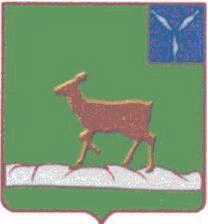 Ивантеевского муниципального районаофициальный  информационный бюллетень				 от 31 августа 2022 года №16 (156)Официальный сайт администрации Ивантеевского муниципального районав информационно-телекоммуникационной сети Интернет (ivanteevka64.ru)Решение Ивантеевского районного Собрания от 31.08.2022 г. №29 «Об исполнении бюджета Ивантеевского муниципального района за 1 полугодие 2022 года»         В соответствии с п.5 статьи 264.2 Бюджетного Кодекса Российской Федерации и  на основании статьи 53 Устава Ивантеевского муниципального района Ивантеевское районное Собрание РЕШИЛО:1. Отчёт «Об исполнении бюджета Ивантеевского муниципального района за 1 полугодие 2022 года» принять к сведению (Приложение №1).2. Опубликовать настоящее решение в официальном информационном бюллетене «Вестник Ивантеевского муниципального района» и разместить на официальном сайте администрации Ивантеевского муниципального района Саратовской области в информационно-телекоммуникационной сети Интернет (ivanteevka64.ru).3.   Решение вступает в силу с момента принятия.Председатель Ивантеевскогорайонного Собрания  		 А.М. НелинПриложение №1 к решению Ивантеевского районного Собрания от 31.08.2022 г. №29 «Об исполнении бюджета Ивантеевского муниципального района за 1 полугодие 2022 года»         Решение Ивантеевского районного Собрания от 31.08.2022 г. №31 «О внесении изменений и дополнений в решение районного Собрания от 08.10.2021 г. №4 «Об утверждении Регламента Ивантеевского районного Собрания Ивантеевского муниципального района Саратовской области»   В  соответствии  с  Федеральным законом от 06.10.2003 года №131-ФЗ «Об общих принципах организации местного самоуправления  в  Российской   Федерации и на основании статьи 20 Устава  Ивантеевского муниципального района, Ивантеевское районное  Собрание  Ивантеевского муниципального  района   РЕШИЛО:1. В Приложение №1 к решению районного Собрания от  08.10.2021 г. №4 «Об утверждении Регламента Ивантеевского районного Собрания Ивантеевского муниципального района Саратовской области»   внести следующие изменений и дополнения:1.1. Главу 2. «Принципы деятельности районного Собрания» дополнить статьей 10.1. следующего содержания:«Статья 10.1. Дистанционное заседание  депутатских комиссий и депутатских групп с использованием средств видео-конференц-связи.1. В период введения на территории Саратовской области режима повышенной готовности, режима чрезвычайной ситуации, ограничительных мероприятий (карантина), чрезвычайного или военного положения заседание комиссии, рабочей группы может проводиться по решению председателя комиссии, рабочей группы в дистанционной форме с использованием средств видео-конференц-связи (далее, соответственно, - дистанционное заседание, ВКС), за исключением закрытых заседаний.Информация о проведении дистанционного заседания комиссии, рабочей группы доводится до членов этой комиссии, рабочей группы и приглашенных лиц не менее, чем за три дня до начала заседания.2. В случае, отключения во время дистанционного заседания комиссии, рабочей группы и члена (членов) комитета от ВКС дистанционное заседание комиссии, рабочей группы считается правомочным при сохранении кворума. При отсутствии на дистанционном заседании комиссии, рабочей группы кворума председателем комиссии, рабочей группы объявляется перерыв не более чем на 20 минут. В случае если после окончания перерыва кворум отсутствует, дистанционное заседание комиссии, рабочей группы переносится.Депутаты, участвующие в дистанционном заседании комиссии, рабочей группы считаются присутствующими на данном заседании.3. Лица, имеющие право присутствовать на заседании комиссии, рабочей группы в соответствии с настоящим Регламентом, вправе принимать участие в дистанционном заседании комиссии, рабочей группы при наличии технической возможности и с разрешения председателя комиссии, рабочей группы выступать с использованием средств ВКС на дистанционном заседании комиссии, рабочей группы.».1.2. Главу 3. Дополнить статьей 26.1. следующего содержания:«26.1. Дистанционное заседание Ивантеевского районного Собрания Ивантеевского муниципального района с использованием средств видео-конференц-связи.1. В период введения на территории области режима повышенной готовности, режима чрезвычайной ситуации, ограничительных мероприятий (карантина), чрезвычайного или военного положения в соответствии с решением Председателя районного Собрания Ивантеевского муниципального района, может проводиться дистанционное заседание районного Собрания с использованием средств видео-конференц-связи (далее ВКС).2. Информация о проведении дистанционного заседания районного Собрания направляется депутатам и приглашенным лицам не позднее, чем за пять дней до дня очередного заседания районного Собрания и не менее чем за два дня до внеочередного заседания, а также размещается на официальном сайте администрации Ивантеевского муниципального района в сети Интернет.3. Дистанционное заседание районного Собрания проводится открыто.4. Проект повестки дня дистанционного заседания районного Собрания формируется в соответствии с настоящим Регламентом. Проекты документов и другие необходимые материалы направляются депутатам районного Собрания в электронном виде не позднее, чем за три дня до их рассмотрения на очередном заседании Собрания и не позднее, чем за один день до проведения внеочередного районного Собрания.5. В проект повестки дня дистанционного заседания районного Собрания не включаются вопросы, требующие проведения тайного голосования.6. Регистрация депутатов приглашенных лиц на дистанционном заседании проводится Секретарем районного Собрания. Депутаты, участвующие в дистанционном заседании районного Собрания считаются присутствующими на данном заседании.Депутат районного Собрания, подключившийся к ВКС после начала дистанционного заседания обязан поставить вопрос о своей регистрации.7. Председательствующий открывает дистанционное заседание районного Собрания, на котором оглашает информацию о наличии кворума, о количестве подключившихся к ВКС депутатов районного Собрания приглашенных лицах, о количестве отсутствующих депутатов районного Собрания и иную информацию, необходимую для рассмотрения на дистанционном заседании районного Собрания.8. Дистанционное заседание районного Собрания считается правомочным, если на нем присутствует не менее 50 процентов от установленного числа депутатов районного Собрания.В случае отключения во время дистанционного заседания районного Собрания депутата (депутатов) от ВКС дистанционное заседание районного Собрания считается правомочным при сохранении кворума. При отсутствии на дистанционном заседании районного Собрания кворума председательствующим объявляется перерыв не более чем на 20 минут. В случае если после окончания перерыва кворум отсутствует, дистанционное заседание районного Собрания переносится.9. Продолжительность обсуждения вопросов, включенных в повестку дня дистанционного заседания районного Собрания время, отводимое на вопросы и ответы, выступления по мотивам голосования определяются в соответствии с положениями настоящего Регламента.10.  Дистанционное заседание районного Собрания проводится без использования электронной системы голосования. Голосование по вопросам повестки дня дистанционного заседания Собрания осуществляется путем поднятия руки и обозначения своей позиции («за», «против» или «воздержался») либо по решению районного Собрания путем проведения поименного голосования.11. Во время дистанционного заседания районного Собрания запись на вопросы, запись на выступления проводятся путем поднятия рук депутатов, приглашенных лиц, участвующих в дистанционном заседании районного Собрания.12. Подсчет голосов осуществляется Секретарем районного Собрания и оглашается председательствующим на дистанционном заседании районного Собрания.13. Лица, имеющие право присутствовать на заседании районного Собрания в соответствии с настоящим Регламентом, вправе принимать участие в дистанционном заседании районного Собрания при наличии технической возможности и с разрешения председательствующего на дистанционном заседании районного Собрания выступать с использованием средств ВКС на дистанционном заседании районного Собрания.14. Трансляция дистанционного заседания районного Собрания осуществляется на сайте Ивантеевского муниципального района в сети Интернет.».2. Опубликовать настоящее решение в официальном информационном бюллетене «Вестник Ивантеевского муниципального района» и разместить на официальном сайте администрации Ивантеевского муниципального района Саратовской области в информационно-телекоммуникационной сети Интернет (ivanteevka64.ru).3. Решение вступает в силу со дня его официального опубликования.Председатель Ивантеевскогорайонного Собрания                    А.М. НелинГлава Ивантеевскогомуниципального района Саратовской области                  В.В. Басов_________________________________________________________________________________________________Учредитель располагается по адресу: 413950, Саратовская область, с. Ивантеевка, ул. Советская, д.14Тираж Бюллетеня: 50 экземпляров. Бесплатно;Главный редактор: Басов В.В.Адреса издателя: 413950, Саратовская область, с. Ивантеевка, ул. Советская, д.14, тел. 5-16-41Электронный адрес: iva_omo@rambler.ruОфициальный сайт ivanteevka.sarmo.ruВыпуск №16 (156)Издается с 2016 годаАВГУСТ-20221. Доходы бюджета1. Доходы бюджета1. Доходы бюджета1. Доходы бюджета1. Доходы бюджета1. Доходы бюджета1. Доходы бюджета1. Доходы бюджета1. Доходы бюджета Наименование показателяКод строкиКод дохода по бюджетной классификацииКод дохода по бюджетной классификацииУтвержденные бюджетные назначенияУтвержденные бюджетные назначенияИсполненоНеисполненные назначенияНеисполненные назначения Наименование показателяКод строкиКод дохода по бюджетной классификацииКод дохода по бюджетной классификацииУтвержденные бюджетные назначенияУтвержденные бюджетные назначенияИсполненоНеисполненные назначенияНеисполненные назначения Наименование показателяКод строкиКод дохода по бюджетной классификацииКод дохода по бюджетной классификацииУтвержденные бюджетные назначенияУтвержденные бюджетные назначенияИсполненоНеисполненные назначенияНеисполненные назначения123344566Доходы бюджета - всего010xx526 885 938,52526 885 938,52279 228 160,69247 657 777,83247 657 777,83в том числе:  НАЛОГОВЫЕ И НЕНАЛОГОВЫЕ ДОХОДЫ010000 1 00 00000 00 0000 000000 1 00 00000 00 0000 00087 381 500,0087 381 500,0048 102 800,7538 947 115,6738 947 115,67  НАЛОГИ НА ПРИБЫЛЬ, ДОХОДЫ010000 1 01 00000 00 0000 000000 1 01 00000 00 0000 00048 670 850,0048 670 850,0025 896 033,8222 774 816,1822 774 816,18  Налог на доходы физических лиц010000 1 01 02000 01 0000 110000 1 01 02000 01 0000 11048 670 850,0048 670 850,0025 896 033,8222 774 816,1822 774 816,18  Налог на доходы физических лиц с доходов, источником которых является налоговый агент, за исключением доходов, в отношении которых исчисление и уплата налога осуществляются в соответствии со статьями 227, 227.1 и 228 Налогового кодекса Российской Федерации010000 1 01 02010 01 0000 110000 1 01 02010 01 0000 11043 842 240,0043 842 240,0024 043 567,7119 798 672,2919 798 672,29  Налог на доходы физических лиц с доходов, полученных от осуществления деятельности физическими лицами, зарегистрированными в качестве индивидуальных предпринимателей, нотариусов, занимающихся частной практикой, адвокатов, учредивших адвокатские кабинеты, и других лиц, занимающихся частной практикой в соответствии со статьей 227 Налогового кодекса Российской Федерации010000 1 01 02020 01 0000 110000 1 01 02020 01 0000 1101 458 173,601 458 173,60375 773,411 082 400,191 082 400,19  Налог на доходы физических лиц с доходов, полученных физическими лицами в соответствии со статьей 228 Налогового кодекса Российской Федерации010000 1 01 02030 01 0000 110000 1 01 02030 01 0000 110339 986,40339 986,40151 310,83188 675,57188 675,57  Налог на доходы физических лиц в виде фиксированных авансовых платежей с доходов, полученных физическими лицами, являющимися иностранными гражданами, осуществляющими трудовую деятельность по найму на основании патента в соответствии со статьей 227.1 Налогового кодекса Российской Федерации010000 1 01 02040 01 0000 110000 1 01 02040 01 0000 110606 850,00606 850,00542 427,4164 422,5964 422,59  Налог на доходы физических лиц в части суммы налога, превышающей 650 000 рублей, относящейся к части налоговой базы, превышающей 5 000 000 рублей (за исключением налога на доходы физических лиц с сумм прибыли контролируемой иностранной компании, в том числе фиксированной прибыли контролируемой иностранной компании)010000 1 01 02080 01 0000 110000 1 01 02080 01 0000 1102 423 600,002 423 600,00782 954,461 640 645,541 640 645,54  НАЛОГИ НА ТОВАРЫ (РАБОТЫ, УСЛУГИ), РЕАЛИЗУЕМЫЕ НА ТЕРРИТОРИИ РОССИЙСКОЙ ФЕДЕРАЦИИ010000 1 03 00000 00 0000 000000 1 03 00000 00 0000 0005 977 200,005 977 200,005 218 124,49434 891,93434 891,93  Акцизы по подакцизным товарам (продукции), производимым на территории Российской Федерации010000 1 03 02000 01 0000 110000 1 03 02000 01 0000 1105 977 200,005 977 200,005 218 124,49434 891,93434 891,93  Доходы от уплаты акцизов на дизельное топливо, подлежащие распределению между бюджетами субъектов Российской Федерации и местными бюджетами с учетом установленных дифференцированных нормативов отчислений в местные бюджеты010000 1 03 02230 01 0000 110000 1 03 02230 01 0000 1102 709 200,002 709 200,002 568 473,83140 726,17140 726,17  Доходы от уплаты акцизов на дизельное топливо, подлежащие распределению между бюджетами субъектов Российской Федерации и местными бюджетами с учетом установленных дифференцированных нормативов отчислений в местные бюджеты (по нормативам, установленным федеральным законом о федеральном бюджете в целях формирования дорожных фондов субъектов Российской Федерации)010000 1 03 02231 01 0000 110000 1 03 02231 01 0000 1102 709 200,002 709 200,002 568 473,83140 726,17140 726,17  Доходы от уплаты акцизов на моторные масла для дизельных и (или) карбюраторных (инжекторных) двигателей, подлежащие распределению между бюджетами субъектов Российской Федерации и местными бюджетами с учетом установленных дифференцированных нормативов отчислений в местные бюджеты010000 1 03 02240 01 0000 110000 1 03 02240 01 0000 11028 000,0028 000,0015 120,4112 879,5912 879,59  Доходы от уплаты акцизов на моторные масла для дизельных и (или) карбюраторных (инжекторных) двигателей, подлежащие распределению между бюджетами субъектов Российской Федерации и местными бюджетами с учетом установленных дифференцированных нормативов отчислений в местные бюджеты (по нормативам, установленным федеральным законом о федеральном бюджете в целях формирования дорожных фондов субъектов Российской Федерации)010000 1 03 02241 01 0000 110000 1 03 02241 01 0000 11028 000,0028 000,0015 120,4112 879,5912 879,59  Доходы от уплаты акцизов на автомобильный бензин, подлежащие распределению между бюджетами субъектов Российской Федерации и местными бюджетами с учетом установленных дифференцированных нормативов отчислений в местные бюджеты010000 1 03 02250 01 0000 110000 1 03 02250 01 0000 1103 240 000,003 240 000,002 958 713,83281 286,17281 286,17  Доходы от уплаты акцизов на автомобильный бензин, подлежащие распределению между бюджетами субъектов Российской Федерации и местными бюджетами с учетом установленных дифференцированных нормативов отчислений в местные бюджеты (по нормативам, установленным федеральным законом о федеральном бюджете в целях формирования дорожных фондов субъектов Российской Федерации)010000 1 03 02251 01 0000 110000 1 03 02251 01 0000 1103 240 000,003 240 000,002 958 713,83281 286,17281 286,17  Доходы от уплаты акцизов на прямогонный бензин, подлежащие распределению между бюджетами субъектов Российской Федерации и местными бюджетами с учетом установленных дифференцированных нормативов отчислений в местные бюджеты010000 1 03 02260 01 0000 110000 1 03 02260 01 0000 1100,000,00-324 183,580,000,00  Доходы от уплаты акцизов на прямогонный бензин, подлежащие распределению между бюджетами субъектов Российской Федерации и местными бюджетами с учетом установленных дифференцированных нормативов отчислений в местные бюджеты (по нормативам, установленным федеральным законом о федеральном бюджете в целях формирования дорожных фондов субъектов Российской Федерации)010000 1 03 02261 01 0000 110000 1 03 02261 01 0000 1100,000,00-324 183,580,000,00  НАЛОГИ НА СОВОКУПНЫЙ ДОХОД010000 1 05 00000 00 0000 000000 1 05 00000 00 0000 0008 936 250,008 936 250,006 412 016,142 524 233,862 524 233,86  Единый налог на вмененный доход для отдельных видов деятельности010000 1 05 02000 02 0000 110000 1 05 02000 02 0000 110109 000,00109 000,0055 483,6653 516,3453 516,34  Единый налог на вмененный доход для отдельных видов деятельности010000 1 05 02010 02 0000 110000 1 05 02010 02 0000 110109 000,00109 000,0055 483,6653 516,3453 516,34  Единый сельскохозяйственный налог010000 1 05 03000 01 0000 110000 1 05 03000 01 0000 1107 427 250,007 427 250,005 258 235,812 169 014,192 169 014,19  Единый сельскохозяйственный налог010000 1 05 03010 01 0000 110000 1 05 03010 01 0000 1107 427 250,007 427 250,005 258 235,812 169 014,192 169 014,19  Налог, взимаемый в связи с применением патентной системы налогообложения010000 1 05 04000 02 0000 110000 1 05 04000 02 0000 1101 400 000,001 400 000,001 098 296,67301 703,33301 703,33  Налог, взимаемый в связи с применением патентной системы налогообложения, зачисляемый в бюджеты муниципальных районов010000 1 05 04020 02 0000 110000 1 05 04020 02 0000 1101 400 000,001 400 000,001 098 296,67301 703,33301 703,33  НАЛОГИ НА ИМУЩЕСТВО010000 1 06 00000 00 0000 000000 1 06 00000 00 0000 0006 632 400,006 632 400,005 878 254,47754 145,53754 145,53  Транспортный налог010000 1 06 04000 02 0000 110000 1 06 04000 02 0000 1106 632 400,006 632 400,005 878 254,47754 145,53754 145,53  Транспортный налог с организаций010000 1 06 04011 02 0000 110000 1 06 04011 02 0000 1104 277 000,004 277 000,003 943 919,87333 080,13333 080,13  Транспортный налог с физических лиц010000 1 06 04012 02 0000 110000 1 06 04012 02 0000 1102 355 400,002 355 400,001 934 334,60421 065,40421 065,40  ГОСУДАРСТВЕННАЯ ПОШЛИНА010000 1 08 00000 00 0000 000000 1 08 00000 00 0000 0001 270 000,001 270 000,00665 028,87604 971,13604 971,13  Государственная пошлина по делам, рассматриваемым в судах общей юрисдикции, мировыми судьями010000 1 08 03000 01 0000 110000 1 08 03000 01 0000 1101 270 000,001 270 000,00665 028,87604 971,13604 971,13  Государственная пошлина по делам, рассматриваемым в судах общей юрисдикции, мировыми судьями (за исключением Верховного Суда Российской Федерации)010000 1 08 03010 01 0000 110000 1 08 03010 01 0000 1101 270 000,001 270 000,00665 028,87604 971,13604 971,13  ДОХОДЫ ОТ ИСПОЛЬЗОВАНИЯ ИМУЩЕСТВА, НАХОДЯЩЕГОСЯ В ГОСУДАРСТВЕННОЙ И МУНИЦИПАЛЬНОЙ СОБСТВЕННОСТИ010000 1 11 00000 00 0000 000000 1 11 00000 00 0000 0003 244 000,003 244 000,002 481 718,45762 281,55762 281,55  Проценты, полученные от предоставления бюджетных кредитов внутри страны010000 1 11 03000 00 0000 120000 1 11 03000 00 0000 1201 000,001 000,000,001 000,001 000,00  Проценты, полученные от предоставления бюджетных кредитов внутри страны за счет средств бюджетов муниципальных районов010000 1 11 03050 05 0000 120000 1 11 03050 05 0000 1201 000,001 000,000,001 000,001 000,00  Доходы, получаемые в виде арендной либо иной платы за передачу в возмездное пользование государственного и муниципального имущества (за исключением имущества бюджетных и автономных учреждений, а также имущества государственных и муниципальных унитарных предприятий, в том числе казенных)010000 1 11 05000 00 0000 120000 1 11 05000 00 0000 1203 208 468,003 208 468,002 464 686,45743 781,55743 781,55  Доходы, получаемые в виде арендной платы за земельные участки, государственная собственность на которые не разграничена, а также средства от продажи права на заключение договоров аренды указанных земельных участков010000 1 11 05010 00 0000 120000 1 11 05010 00 0000 1202 205 468,002 205 468,002 062 787,40142 680,60142 680,60  Доходы, получаемые в виде арендной платы за земельные участки, государственная собственность на которые не разграничена и которые расположены в границах сельских поселений и межселенных территорий муниципальных районов, а также средства от продажи права на заключение договоров аренды указанных земельных участков010000 1 11 05013 05 0000 120000 1 11 05013 05 0000 1202 205 468,002 205 468,002 062 787,40142 680,60142 680,60  Доходы, получаемые в виде арендной платы за земли после разграничения государственной собственности на землю, а также средства от продажи права на заключение договоров аренды указанных земельных участков (за исключением земельных участков бюджетных и автономных учреждений)010000 1 11 05020 00 0000 120000 1 11 05020 00 0000 1201 000 000,001 000 000,00400 248,33599 751,67599 751,67  Доходы, получаемые в виде арендной платы, а также средства от продажи права на заключение договоров аренды за земли, находящиеся в собственности муниципальных районов (за исключением земельных участков муниципальных бюджетных и автономных учреждений)010000 1 11 05025 05 0000 120000 1 11 05025 05 0000 1201 000 000,001 000 000,00400 248,33599 751,67599 751,67  Доходы от сдачи в аренду имущества, находящегося в оперативном управлении органов государственной власти, органов местного самоуправления, органов управления государственными внебюджетными фондами и созданных ими учреждений (за исключением имущества бюджетных и автономных учреждений)010000 1 11 05030 00 0000 120000 1 11 05030 00 0000 1203 000,003 000,001 650,721 349,281 349,28  Доходы от сдачи в аренду имущества, находящегося в оперативном управлении органов управления муниципальных районов и созданных ими учреждений (за исключением имущества муниципальных бюджетных и автономных учреждений)010000 1 11 05035 05 0000 120000 1 11 05035 05 0000 1203 000,003 000,001 650,721 349,281 349,28  Платежи от государственных и муниципальных унитарных предприятий010000 1 11 07000 00 0000 120000 1 11 07000 00 0000 1204 532,004 532,004 532,000,000,00  Доходы от перечисления части прибыли государственных и муниципальных унитарных предприятий, остающейся после уплаты налогов и обязательных платежей010000 1 11 07010 00 0000 120000 1 11 07010 00 0000 1204 532,004 532,004 532,000,000,00  Доходы от перечисления части прибыли, остающейся после уплаты налогов и иных обязательных платежей муниципальных унитарных предприятий, созданных муниципальными районами010000 1 11 07015 05 0000 120000 1 11 07015 05 0000 1204 532,004 532,004 532,000,000,00  Прочие доходы от использования имущества и прав, находящихся в государственной и муниципальной собственности (за исключением имущества бюджетных и автономных учреждений, а также имущества государственных и муниципальных унитарных предприятий, в том числе казенных)010000 1 11 09000 00 0000 120000 1 11 09000 00 0000 12030 000,0030 000,0012 500,0017 500,0017 500,00  Прочие поступления от использования имущества, находящегося в государственной и муниципальной собственности (за исключением имущества бюджетных и автономных учреждений, а также имущества государственных и муниципальных унитарных предприятий, в том числе казенных)010000 1 11 09040 00 0000 120000 1 11 09040 00 0000 12030 000,0030 000,0012 500,0017 500,0017 500,00  Прочие поступления от использования имущества, находящегося в собственности муниципальных районов (за исключением имущества муниципальных бюджетных и автономных учреждений, а также имущества муниципальных унитарных предприятий, в том числе казенных)010000 1 11 09045 05 0000 120000 1 11 09045 05 0000 12030 000,0030 000,0012 500,0017 500,0017 500,00  ПЛАТЕЖИ ПРИ ПОЛЬЗОВАНИИ ПРИРОДНЫМИ РЕСУРСАМИ010000 1 12 00000 00 0000 000000 1 12 00000 00 0000 00062 500,0062 500,0056 021,546 478,466 478,46  Плата за негативное воздействие на окружающую среду010000 1 12 01000 01 0000 120000 1 12 01000 01 0000 12062 500,0062 500,0056 021,546 478,466 478,46  Плата за выбросы загрязняющих веществ в атмосферный воздух стационарными объектами010000 1 12 01010 01 0000 120000 1 12 01010 01 0000 12037 700,0037 700,0033 380,284 319,724 319,72  Плата за размещение отходов производства и потребления010000 1 12 01040 01 0000 120000 1 12 01040 01 0000 1203 900,003 900,003 737,19162,81162,81  Плата за размещение отходов производства010000 1 12 01041 01 0000 120000 1 12 01041 01 0000 1203 800,003 800,003 687,34112,66112,66  Плата за размещение твердых коммунальных отходов010000 1 12 01042 01 0000 120000 1 12 01042 01 0000 120100,00100,0049,8550,1550,15  Плата за выбросы загрязняющих веществ, образующихся при сжигании на факельных установках и (или) рассеивании попутного нефтяного газа010000 1 12 01070 01 0000 120000 1 12 01070 01 0000 12020 900,0020 900,0018 904,071 995,931 995,93  ДОХОДЫ ОТ ОКАЗАНИЯ ПЛАТНЫХ УСЛУГ И КОМПЕНСАЦИИ ЗАТРАТ ГОСУДАРСТВА010000 1 13 00000 00 0000 000000 1 13 00000 00 0000 000435,00435,00435,000,000,00  Доходы от компенсации затрат государства010000 1 13 02000 00 0000 130000 1 13 02000 00 0000 130435,00435,00435,000,000,00  Прочие доходы от компенсации затрат государства010000 1 13 02990 00 0000 130000 1 13 02990 00 0000 130435,00435,00435,000,000,00  Прочие доходы от компенсации затрат бюджетов муниципальных районов010000 1 13 02995 05 0000 130000 1 13 02995 05 0000 130435,00435,00435,000,000,00  ДОХОДЫ ОТ ПРОДАЖИ МАТЕРИАЛЬНЫХ И НЕМАТЕРИАЛЬНЫХ АКТИВОВ010000 1 14 00000 00 0000 000000 1 14 00000 00 0000 00011 051 665,0011 051 665,00105 730,2310 945 934,7710 945 934,77  Доходы от реализации имущества, находящегося в государственной и муниципальной собственности (за исключением движимого имущества бюджетных и автономных учреждений, а также имущества государственных и муниципальных унитарных предприятий, в том числе казенных)010000 1 14 02000 00 0000 000000 1 14 02000 00 0000 00010 901 665,0010 901 665,0015 750,0010 885 915,0010 885 915,00  Доходы от реализации имущества, находящегося в собственности муниципальных районов (за исключением движимого имущества муниципальных бюджетных и автономных учреждений, а также имущества муниципальных унитарных предприятий, в том числе казенных), в части реализации основных средств по указанному имуществу010000 1 14 02050 05 0000 410000 1 14 02050 05 0000 41010 901 665,0010 901 665,0015 750,0010 885 915,0010 885 915,00  Доходы от реализации иного имущества, находящегося в собственности муниципальных районов (за исключением имущества муниципальных бюджетных и автономных учреждений, а также имущества муниципальных унитарных предприятий, в том числе казенных), в части реализации основных средств по указанному имуществу010000 1 14 02053 05 0000 410000 1 14 02053 05 0000 41010 901 665,0010 901 665,0015 750,0010 885 915,0010 885 915,00  Доходы от продажи земельных участков, находящихся в государственной и муниципальной собственности010000 1 14 06000 00 0000 430000 1 14 06000 00 0000 430100 000,00100 000,0057 819,6342 180,3742 180,37  Доходы от продажи земельных участков, государственная собственность на которые не разграничена010000 1 14 06010 00 0000 430000 1 14 06010 00 0000 430100 000,00100 000,0057 819,6342 180,3742 180,37  Доходы от продажи земельных участков, государственная собственность на которые не разграничена и которые расположены в границах сельских поселений и межселенных территорий муниципальных районов010000 1 14 06013 05 0000 430000 1 14 06013 05 0000 430100 000,00100 000,0057 819,6342 180,3742 180,37  Плата за увеличение площади земельных участков, находящихся в частной собственности, в результате перераспределения таких земельных участков и земель (или) земельных участков, находящихся в государственной или муниципальной собственности010000 1 14 06300 00 0000 430000 1 14 06300 00 0000 43050 000,0050 000,0032 160,6017 839,4017 839,40  Плата за увеличение площади земельных участков, находящихся в частной собственности, в результате перераспределения таких земельных участков и земель (или) земельных участков, государственная собственность на которые не разграничена010000 1 14 06310 00 0000 430000 1 14 06310 00 0000 43050 000,0050 000,0032 160,6017 839,4017 839,40  Плата за увеличение площади земельных участков, находящихся в частной собственности, в результате перераспределения таких земельных участков и земель (или) земельных участков, государственная собственность на которые не разграничена и которые расположены в границах сельских поселений и межселенных территорий муниципальных районов010000 1 14 06313 05 0000 430000 1 14 06313 05 0000 43050 000,0050 000,0032 160,6017 839,4017 839,40  ШТРАФЫ, САНКЦИИ, ВОЗМЕЩЕНИЕ УЩЕРБА010000 1 16 00000 00 0000 000000 1 16 00000 00 0000 0001 536 200,001 536 200,001 389 437,74139 362,26139 362,26  Административные штрафы, установленные Кодексом Российской Федерации об административных правонарушениях010000 1 16 01000 01 0000 140000 1 16 01000 01 0000 140162 200,00162 200,0092 772,4662 027,5462 027,54  Административные штрафы, установленные главой 5 Кодекса Российской Федерации об административных правонарушениях, за административные правонарушения, посягающие на права граждан010000 1 16 01050 01 0000 140000 1 16 01050 01 0000 14016 200,0016 200,0014 709,451 490,551 490,55  Административные штрафы, установленные главой 5 Кодекса Российской Федерации об административных правонарушениях, за административные правонарушения, посягающие на права граждан, налагаемые мировыми судьями, комиссиями по делам несовершеннолетних и защите их прав010000 1 16 01053 01 0000 140000 1 16 01053 01 0000 14016 200,0016 200,0014 709,451 490,551 490,55  Административные штрафы, установленные главой 6 Кодекса Российской Федерации об административных правонарушениях, за административные правонарушения, посягающие на здоровье, санитарно-эпидемиологическое благополучие населения и общественную нравственность010000 1 16 01060 01 0000 140000 1 16 01060 01 0000 14024 500,0024 500,0016 000,008 500,008 500,00  Административные штрафы, установленные главой 6 Кодекса Российской Федерации об административных правонарушениях, за административные правонарушения, посягающие на здоровье, санитарно-эпидемиологическое благополучие населения и общественную нравственность, налагаемые мировыми судьями, комиссиями по делам несовершеннолетних и защите их прав010000 1 16 01063 01 0000 140000 1 16 01063 01 0000 14024 500,0024 500,0016 000,008 500,008 500,00  Административные штрафы, установленные главой 7 Кодекса Российской Федерации об административных правонарушениях, за административные правонарушения в области охраны собственности010000 1 16 01070 01 0000 140000 1 16 01070 01 0000 14016 000,0016 000,007 211,028 788,988 788,98  Административные штрафы, установленные главой 7 Кодекса Российской Федерации об административных правонарушениях, за административные правонарушения в области охраны собственности, налагаемые мировыми судьями, комиссиями по делам несовершеннолетних и защите их прав010000 1 16 01073 01 0000 140000 1 16 01073 01 0000 14016 000,0016 000,007 211,028 788,988 788,98  Административные штрафы, установленные главой 12 Кодекса Российской Федерации об административных правонарушениях, за административные правонарушения в области дорожного движения010000 1 16 01120 01 0000 140000 1 16 01120 01 0000 1405 000,005 000,005 000,000,000,00  Административные штрафы, установленные главой 12 Кодекса Российской Федерации об административных правонарушениях, за административные правонарушения в области дорожного движения, налагаемые мировыми судьями, комиссиями по делам несовершеннолетних и защите их прав010000 1 16 01123 01 0000 140000 1 16 01123 01 0000 1405 000,005 000,005 000,000,000,00  Административные штрафы, установленные главой 13 Кодекса Российской Федерации об административных правонарушениях, за административные правонарушения в области связи и информации010000 1 16 01130 01 0000 140000 1 16 01130 01 0000 14020 000,0020 000,006 500,0013 500,0013 500,00  Административные штрафы, установленные главой 13 Кодекса Российской Федерации об административных правонарушениях, за административные правонарушения в области связи и информации, налагаемые мировыми судьями, комиссиями по делам несовершеннолетних и защите их прав010000 1 16 01133 01 0000 140000 1 16 01133 01 0000 14020 000,0020 000,006 500,0013 500,0013 500,00  Административные штрафы, установленные главой 14 Кодекса Российской Федерации об административных правонарушениях, за административные правонарушения в области предпринимательской деятельности и деятельности саморегулируемых организаций010000 1 16 01140 01 0000 140000 1 16 01140 01 0000 1407 000,007 000,001 000,006 000,006 000,00  Административные штрафы, установленные главой 14 Кодекса Российской Федерации об административных правонарушениях, за административные правонарушения в области предпринимательской деятельности и деятельности саморегулируемых организаций, налагаемые мировыми судьями, комиссиями по делам несовершеннолетних и защите их прав010000 1 16 01143 01 0000 140000 1 16 01143 01 0000 1407 000,007 000,001 000,006 000,006 000,00  Административные штрафы, установленные главой 15 Кодекса Российской Федерации об административных правонарушениях, за административные правонарушения в области финансов, налогов и сборов, страхования, рынка ценных бумаг010000 1 16 01150 01 0000 140000 1 16 01150 01 0000 1400,000,00-7 400,000,000,00  Административные штрафы, установленные главой 15 Кодекса Российской Федерации об административных правонарушениях, за административные правонарушения в области финансов, налогов и сборов, страхования, рынка ценных бумаг (за исключением штрафов, указанных в пункте 6 статьи 46 Бюджетного кодекса Российской Федерации), налагаемые мировыми судьями, комиссиями по делам несовершеннолетних и защите их прав010000 1 16 01153 01 0000 140000 1 16 01153 01 0000 1400,000,00-7 400,000,000,00  Административные штрафы, установленные главой 17 Кодекса Российской Федерации об административных правонарушениях, за административные правонарушения, посягающие на институты государственной власти010000 1 16 01170 01 0000 140000 1 16 01170 01 0000 1407 000,007 000,001 500,005 500,005 500,00  Административные штрафы, установленные главой 17 Кодекса Российской Федерации об административных правонарушениях, за административные правонарушения, посягающие на институты государственной власти, налагаемые мировыми судьями, комиссиями по делам несовершеннолетних и защите их прав010000 1 16 01173 01 0000 140000 1 16 01173 01 0000 1407 000,007 000,001 500,005 500,005 500,00  Административные штрафы, установленные главой 19 Кодекса Российской Федерации об административных правонарушениях, за административные правонарушения против порядка управления010000 1 16 01190 01 0000 140000 1 16 01190 01 0000 14021 000,0021 000,0014 501,996 498,016 498,01  Административные штрафы, установленные главой 19 Кодекса Российской Федерации об административных правонарушениях, за административные правонарушения против порядка управления, налагаемые мировыми судьями, комиссиями по делам несовершеннолетних и защите их прав010000 1 16 01193 01 0000 140000 1 16 01193 01 0000 14021 000,0021 000,0014 501,996 498,016 498,01  Административные штрафы, установленные главой 20 Кодекса Российской Федерации об административных правонарушениях, за административные правонарушения, посягающие на общественный порядок и общественную безопасность010000 1 16 01200 01 0000 140000 1 16 01200 01 0000 14045 500,0045 500,0033 750,0011 750,0011 750,00  Административные штрафы, установленные главой 20 Кодекса Российской Федерации об административных правонарушениях, за административные правонарушения, посягающие на общественный порядок и общественную безопасность, налагаемые мировыми судьями, комиссиями по делам несовершеннолетних и защите их прав010000 1 16 01203 01 0000 140000 1 16 01203 01 0000 14045 500,0045 500,0033 750,0011 750,0011 750,00  Административные штрафы, установленные законами субъектов Российской Федерации об административных правонарушениях010000 1 16 02000 02 0000 140000 1 16 02000 02 0000 14027 500,0027 500,0011 941,5515 558,4515 558,45  Административные штрафы, установленные законами субъектов Российской Федерации об административных правонарушениях, за нарушение законов и иных нормативных правовых актов субъектов Российской Федерации010000 1 16 02010 02 0000 140000 1 16 02010 02 0000 14027 500,0027 500,0011 941,5515 558,4515 558,45  Штрафы, неустойки, пени, уплаченные в соответствии с законом или договором в случае неисполнения или ненадлежащего исполнения обязательств перед государственным (муниципальным) органом, органом управления государственным внебюджетным фондом, казенным учреждением, Центральным банком Российской Федерации, иной организацией, действующей от имени Российской Федерации010000 1 16 07000 00 0000 140000 1 16 07000 00 0000 14031 700,0031 700,008 986,1522 713,8522 713,85  Штрафы, неустойки, пени, уплаченные в случае просрочки исполнения поставщиком (подрядчиком, исполнителем) обязательств, предусмотренных государственным (муниципальным) контрактом010000 1 16 07010 00 0000 140000 1 16 07010 00 0000 1407 000,007 000,005 986,151 013,851 013,85  Штрафы, неустойки, пени, уплаченные в случае просрочки исполнения поставщиком (подрядчиком, исполнителем) обязательств, предусмотренных муниципальным контрактом, заключенным муниципальным органом, казенным учреждением муниципального района010000 1 16 07010 05 0000 140000 1 16 07010 05 0000 1407 000,007 000,005 986,151 013,851 013,85  Иные штрафы, неустойки, пени, уплаченные в соответствии с законом или договором в случае неисполнения или ненадлежащего исполнения обязательств перед государственным (муниципальным) органом, казенным учреждением, Центральным банком Российской Федерации, государственной корпорацией010000 1 16 07090 00 0000 140000 1 16 07090 00 0000 14024 700,0024 700,003 000,0021 700,0021 700,00  Иные штрафы, неустойки, пени, уплаченные в соответствии с законом или договором в случае неисполнения или ненадлежащего исполнения обязательств перед муниципальным органом, (муниципальным казенным учреждением) муниципального района010000 1 16 07090 05 0000 140000 1 16 07090 05 0000 14024 700,0024 700,003 000,0021 700,0021 700,00  Платежи в целях возмещения причиненного ущерба (убытков)010000 1 16 10000 00 0000 140000 1 16 10000 00 0000 1401 303 100,001 303 100,001 275 737,5827 362,4227 362,42  Платежи по искам о возмещении ущерба, а также платежи, уплачиваемые при добровольном возмещении ущерба, причиненного муниципальному имуществу муниципального района (за исключением имущества, закрепленного за муниципальными бюджетными (автономными) учреждениями, унитарными предприятиями)010000 1 16 10030 05 0000 140000 1 16 10030 05 0000 1401 277 000,001 277 000,001 275 120,001 880,001 880,00  Прочее возмещение ущерба, причиненного муниципальному имуществу муниципального района (за исключением имущества, закрепленного за муниципальными бюджетными (автономными) учреждениями, унитарными предприятиями)010000 1 16 10032 05 0000 140000 1 16 10032 05 0000 1401 277 000,001 277 000,001 275 120,001 880,001 880,00  Доходы от денежных взысканий (штрафов), поступающие в счет погашения задолженности, образовавшейся до 1 января 2020 года, подлежащие зачислению в бюджеты бюджетной системы Российской Федерации по нормативам, действовавшим в 2019 году010000 1 16 10120 00 0000 140000 1 16 10120 00 0000 14026 100,0026 100,00617,5825 482,4225 482,42  Доходы от денежных взысканий (штрафов), поступающие в счет погашения задолженности, образовавшейся до 1 января 2020 года, подлежащие зачислению в бюджет муниципального образования по нормативам, действовавшим в 2019 году010000 1 16 10123 01 0000 140000 1 16 10123 01 0000 14025 100,0025 100,00117,5824 982,4224 982,42  Доходы от денежных взысканий (штрафов), поступающие в счет погашения задолженности, образовавшейся до 1 января 2020 года, подлежащие зачислению в федеральный бюджет и бюджет муниципального образования по нормативам, действовавшим в 2019 году010000 1 16 10129 01 0000 140000 1 16 10129 01 0000 1401 000,001 000,00500,00500,00500,00  Платежи, уплачиваемые в целях возмещения вреда010000 1 16 11000 01 0000 140000 1 16 11000 01 0000 14011 700,0011 700,000,0011 700,0011 700,00  Платежи по искам о возмещении вреда, причиненного окружающей среде, а также платежи, уплачиваемые при добровольном возмещении вреда, причиненного окружающей среде (за исключением вреда, причиненного окружающей среде на особо охраняемых природных территориях, а также вреда, причиненного водным объектам), подлежащие зачислению в бюджет муниципального образования010000 1 16 11050 01 0000 140000 1 16 11050 01 0000 14011 700,0011 700,000,0011 700,0011 700,00  БЕЗВОЗМЕЗДНЫЕ ПОСТУПЛЕНИЯ010000 2 00 00000 00 0000 000000 2 00 00000 00 0000 000439 504 438,52439 504 438,52231 125 359,94208 379 078,58208 379 078,58  БЕЗВОЗМЕЗДНЫЕ ПОСТУПЛЕНИЯ ОТ ДРУГИХ БЮДЖЕТОВ БЮДЖЕТНОЙ СИСТЕМЫ РОССИЙСКОЙ ФЕДЕРАЦИИ010000 2 02 00000 00 0000 000000 2 02 00000 00 0000 000439 596 014,25439 596 014,25231 216 935,67208 379 078,58208 379 078,58  Дотации бюджетам бюджетной системы Российской Федерации010000 2 02 10000 00 0000 150000 2 02 10000 00 0000 15085 994 300,0085 994 300,0042 997 200,0042 997 100,0042 997 100,00  Дотации на выравнивание бюджетной обеспеченности010000 2 02 15001 00 0000 150000 2 02 15001 00 0000 15010 844 700,0010 844 700,005 422 200,005 422 500,005 422 500,00  Дотации бюджетам муниципальных районов на выравнивание бюджетной обеспеченности из бюджета субъекта Российской Федерации010000 2 02 15001 05 0000 150000 2 02 15001 05 0000 15010 844 700,0010 844 700,005 422 200,005 422 500,005 422 500,00  Дотации бюджетам на поддержку мер по обеспечению сбалансированности бюджетов010000 2 02 15002 00 0000 150000 2 02 15002 00 0000 15073 062 700,0073 062 700,0036 531 600,0036 531 100,0036 531 100,00  Дотации бюджетам муниципальных районов на поддержку мер по обеспечению сбалансированности бюджетов010000 2 02 15002 05 0000 150000 2 02 15002 05 0000 15073 062 700,0073 062 700,0036 531 600,0036 531 100,0036 531 100,00  Прочие дотации010000 2 02 19999 00 0000 150000 2 02 19999 00 0000 1502 086 900,002 086 900,001 043 400,001 043 500,001 043 500,00  Прочие дотации бюджетам муниципальных районов010000 2 02 19999 05 0000 150000 2 02 19999 05 0000 1502 086 900,002 086 900,001 043 400,001 043 500,001 043 500,00  Субсидии бюджетам бюджетной системы Российской Федерации (межбюджетные субсидии)010000 2 02 20000 00 0000 150000 2 02 20000 00 0000 150104 003 613,85104 003 613,8557 875 783,3146 127 830,5446 127 830,54  Субсидии бюджетам на создание и обеспечение функционирования центров образования естественно-научной и технологической направленностей в общеобразовательных организациях, расположенных в сельской местности и малых городах010000 2 02 25169 00 0000 150000 2 02 25169 00 0000 1503 137 492,003 137 492,00974 100,002 163 392,002 163 392,00  Субсидии бюджетам муниципальных районов на создание и обеспечение функционирования центров образования естественно-научной и технологической направленностей в общеобразовательных организациях, расположенных в сельской местности и малых городах010000 2 02 25169 05 0000 150000 2 02 25169 05 0000 1503 137 492,003 137 492,00974 100,002 163 392,002 163 392,00  Субсидии бюджетам на организацию бесплатного горячего питания обучающихся, получающих начальное общее образование в государственных и муниципальных образовательных организациях010000 2 02 25304 00 0000 150000 2 02 25304 00 0000 1506 079 900,006 079 900,003 099 779,722 980 120,282 980 120,28  Субсидии бюджетам муниципальных районов на организацию бесплатного горячего питания обучающихся, получающих начальное общее образование в государственных и муниципальных образовательных организациях010000 2 02 25304 05 0000 150000 2 02 25304 05 0000 1506 079 900,006 079 900,003 099 779,722 980 120,282 980 120,28  Субсидии бюджетам на обеспечение развития и укрепления материально-технической базы домов культуры в населенных пунктах с числом жителей до 50 тысяч человек010000 2 02 25467 00 0000 150000 2 02 25467 00 0000 1502 069 860,002 069 860,002 069 860,000,000,00  Субсидии бюджетам муниципальных районов на обеспечение развития и укрепления материально-технической базы домов культуры в населенных пунктах с числом жителей до 50 тысяч человек010000 2 02 25467 05 0000 150000 2 02 25467 05 0000 1502 069 860,002 069 860,002 069 860,000,000,00  Субсидии бюджетам на создание новых мест в образовательных организациях различных типов для реализации дополнительных общеразвивающих программ всех направленностей010000 2 02 25491 00 0000 150000 2 02 25491 00 0000 150160 000,00160 000,0048 000,00112 000,00112 000,00  Субсидии бюджетам муниципальных районов на создание новых мест в образовательных организациях различных типов для реализации дополнительных общеразвивающих программ всех направленностей010000 2 02 25491 05 0000 150000 2 02 25491 05 0000 150160 000,00160 000,0048 000,00112 000,00112 000,00  Субсидии бюджетам на развитие сети учреждений культурно-досугового типа010000 2 02 25513 00 0000 150000 2 02 25513 00 0000 1506 641 400,006 641 400,006 641 400,000,000,00  Субсидии бюджетам муниципальных районов на развитие сети учреждений культурно-досугового типа010000 2 02 25513 05 0000 150000 2 02 25513 05 0000 1506 641 400,006 641 400,006 641 400,000,000,00  Субсидии бюджетам на поддержку отрасли культуры010000 2 02 25519 00 0000 150000 2 02 25519 00 0000 150162 079,82162 079,82162 079,820,000,00  Субсидии бюджетам муниципальных районов на поддержку отрасли культуры010000 2 02 25519 05 0000 150000 2 02 25519 05 0000 150162 079,82162 079,82162 079,820,000,00  Субсидии бюджетам на реализацию мероприятий по модернизации школьных систем образования010000 2 02 25750 00 0000 150000 2 02 25750 00 0000 15047 344 382,0347 344 382,0328 124 719,1119 219 662,9219 219 662,92  Субсидии бюджетам муниципальных районов на реализацию мероприятий по модернизации школьных систем образования010000 2 02 25750 05 0000 150000 2 02 25750 05 0000 15047 344 382,0347 344 382,0328 124 719,1119 219 662,9219 219 662,92  Прочие субсидии010000 2 02 29999 00 0000 150000 2 02 29999 00 0000 15038 408 500,0038 408 500,0016 755 844,6621 652 655,3421 652 655,34  Прочие субсидии бюджетам муниципальных районов010000 2 02 29999 05 0000 150000 2 02 29999 05 0000 15038 408 500,0038 408 500,0016 755 844,6621 652 655,3421 652 655,34  Субвенции бюджетам бюджетной системы Российской Федерации010000 2 02 30000 00 0000 150000 2 02 30000 00 0000 150239 672 300,00239 672 300,00122 036 910,26117 635 389,74117 635 389,74  Субвенции местным бюджетам на выполнение передаваемых полномочий субъектов Российской Федерации010000 2 02 30024 00 0000 150000 2 02 30024 00 0000 150228 076 100,00228 076 100,00115 255 929,28112 820 170,72112 820 170,72  Субвенции бюджетам муниципальных районов на выполнение передаваемых полномочий субъектов Российской Федерации010000 2 02 30024 05 0000 150000 2 02 30024 05 0000 150228 076 100,00228 076 100,00115 255 929,28112 820 170,72112 820 170,72  Субвенции бюджетам на осуществление полномочий по составлению (изменению) списков кандидатов в присяжные заседатели федеральных судов общей юрисдикции в Российской Федерации010000 2 02 35120 00 0000 150000 2 02 35120 00 0000 1507 500,007 500,007 500,000,000,00  Субвенции бюджетам муниципальных районов на осуществление полномочий по составлению (изменению) списков кандидатов в присяжные заседатели федеральных судов общей юрисдикции в Российской Федерации010000 2 02 35120 05 0000 150000 2 02 35120 05 0000 1507 500,007 500,007 500,000,000,00  Субвенции бюджетам муниципальных образований на ежемесячное денежное вознаграждение за классное руководство педагогическим работникам государственных и муниципальных общеобразовательных организаций010000 2 02 35303 00 0000 150000 2 02 35303 00 0000 15011 588 700,0011 588 700,006 773 480,984 815 219,024 815 219,02  Субвенции бюджетам муниципальных районов на ежемесячное денежное вознаграждение за классное руководство педагогическим работникам государственных и муниципальных общеобразовательных организаций010000 2 02 35303 05 0000 150000 2 02 35303 05 0000 15011 588 700,0011 588 700,006 773 480,984 815 219,024 815 219,02  Иные межбюджетные трансферты010000 2 02 40000 00 0000 150000 2 02 40000 00 0000 1509 925 800,409 925 800,408 307 042,101 618 758,301 618 758,30  Межбюджетные трансферты, передаваемые бюджетам муниципальных образований на осуществление части полномочий по решению вопросов местного значения в соответствии с заключенными соглашениями010000 2 02 40014 00 0000 150000 2 02 40014 00 0000 1503 415 500,003 415 500,001 995 075,001 420 425,001 420 425,00  Межбюджетные трансферты, передаваемые бюджетам муниципальных районов из бюджетов поселений на осуществление части полномочий по решению вопросов местного значения в соответствии с заключенными соглашениями010000 2 02 40014 05 0000 150000 2 02 40014 05 0000 1503 415 500,003 415 500,001 995 075,001 420 425,001 420 425,00  Прочие межбюджетные трансферты, передаваемые бюджетам010000 2 02 49999 00 0000 150000 2 02 49999 00 0000 1506 510 300,406 510 300,406 311 967,10198 333,30198 333,30  Прочие межбюджетные трансферты, передаваемые бюджетам муниципальных районов010000 2 02 49999 05 0000 150000 2 02 49999 05 0000 1506 510 300,406 510 300,406 311 967,10198 333,30198 333,30  ВОЗВРАТ ОСТАТКОВ СУБСИДИЙ, СУБВЕНЦИЙ И ИНЫХ МЕЖБЮДЖЕТНЫХ ТРАНСФЕРТОВ, ИМЕЮЩИХ ЦЕЛЕВОЕ НАЗНАЧЕНИЕ, ПРОШЛЫХ ЛЕТ010000 2 19 00000 00 0000 000000 2 19 00000 00 0000 000-91 575,73-91 575,73-91 575,730,000,00  Возврат остатков субсидий, субвенций и иных межбюджетных трансфертов, имеющих целевое назначение, прошлых лет из бюджетов муниципальных районов010000 2 19 00000 05 0000 150000 2 19 00000 05 0000 150-91 575,73-91 575,73-91 575,730,000,00  Возврат прочих остатков субсидий, субвенций и иных межбюджетных трансфертов, имеющих целевое назначение, прошлых лет из бюджетов муниципальных районов010000 2 19 60010 05 0000 150000 2 19 60010 05 0000 150-91 575,73-91 575,73-91 575,730,000,00                                              2. Расходы бюджета                                              2. Расходы бюджета                                              2. Расходы бюджета                                              2. Расходы бюджета                                              2. Расходы бюджета Наименование показателяКод строкиКод расхода по бюджетной классификацииУтвержденные бюджетные назначенияИсполненоНеисполненные назначения Наименование показателяКод строкиКод расхода по бюджетной классификацииУтвержденные бюджетные назначенияИсполненоНеисполненные назначения Наименование показателяКод строкиКод расхода по бюджетной классификацииУтвержденные бюджетные назначенияИсполненоНеисполненные назначения123456Расходы бюджета - всего200x527 538 914,25280 101 591,97247 437 322,28в том числе:  ОБЩЕГОСУДАРСТВЕННЫЕ ВОПРОСЫ200000 0100 00 0 00 00000 00038 787 484,0022 092 626,2016 694 857,80  Функционирование высшего должностного лица субъекта Российской Федерации и муниципального образования200000 0102 00 0 00 00000 0001 985 400,00942 513,131 042 886,87  Расходы на обеспечение деятельности главы муниципального района (образования)200000 0102 91 3 00 02300 0001 985 400,00942 513,131 042 886,87  Расходы на выплаты персоналу в целях обеспечения выполнения функций государственными (муниципальными) органами, казенными учреждениями, органами управления государственными внебюджетными фондами200000 0102 91 3 00 02300 1001 985 400,00942 513,131 042 886,87  Расходы на выплаты персоналу государственных (муниципальных) органов200000 0102 91 3 00 02300 1201 985 400,00942 513,131 042 886,87  Фонд оплаты труда государственных (муниципальных) органов200000 0102 91 3 00 02300 1211 524 900,00738 675,80786 224,20  Взносы по обязательному социальному страхованию на выплаты денежного содержания и иные выплаты работникам государственных (муниципальных) органов200000 0102 91 3 00 02300 129460 500,00203 837,33256 662,67  Функционирование Правительства Российской Федерации, высших исполнительных органов государственной власти субъектов Российской Федерации, местных администраций200000 0104 00 0 00 00000 00013 645 080,008 999 465,904 645 614,10  Осуществление отдельных государственных полномочий по государственному управлению охраной труда200000 0104 90 2 00 76300 000337 000,00128 063,40208 936,60  Расходы на выплаты персоналу в целях обеспечения выполнения функций государственными (муниципальными) органами, казенными учреждениями, органами управления государственными внебюджетными фондами200000 0104 90 2 00 76300 100303 500,00127 813,40175 686,60  Расходы на выплаты персоналу государственных (муниципальных) органов200000 0104 90 2 00 76300 120303 500,00127 813,40175 686,60  Фонд оплаты труда государственных (муниципальных) органов200000 0104 90 2 00 76300 121231 567,0099 405,08132 161,92  Иные выплаты персоналу государственных (муниципальных) органов, за исключением фонда оплаты труда200000 0104 90 2 00 76300 1222 000,00200,001 800,00  Взносы по обязательному социальному страхованию на выплаты денежного содержания и иные выплаты работникам государственных (муниципальных) органов200000 0104 90 2 00 76300 12969 933,0028 208,3241 724,68  Закупка товаров, работ и услуг для обеспечения государственных (муниципальных) нужд200000 0104 90 2 00 76300 20033 500,00250,0033 250,00  Иные закупки товаров, работ и услуг для обеспечения государственных (муниципальных) нужд200000 0104 90 2 00 76300 24033 500,00250,0033 250,00  Закупка товаров, работ, услуг в сфере информационно-коммуникационных технологий200000 0104 90 2 00 76300 2421 500,00250,001 250,00  Прочая закупка товаров, работ и услуг200000 0104 90 2 00 76300 24432 000,000,0032 000,00  Осуществление отдельных государственных полномочий по осуществлению деятельности по опеке и попечительству в отношении совершеннолетних граждан200000 0104 90 2 00 76400 000337 000,00129 592,71207 407,29  Расходы на выплаты персоналу в целях обеспечения выполнения функций государственными (муниципальными) органами, казенными учреждениями, органами управления государственными внебюджетными фондами200000 0104 90 2 00 76400 100303 500,00128 464,21175 035,79  Расходы на выплаты персоналу государственных (муниципальных) органов200000 0104 90 2 00 76400 120303 500,00128 464,21175 035,79  Фонд оплаты труда государственных (муниципальных) органов200000 0104 90 2 00 76400 121231 567,00100 290,47131 276,53  Иные выплаты персоналу государственных (муниципальных) органов, за исключением фонда оплаты труда200000 0104 90 2 00 76400 1222 000,000,002 000,00  Взносы по обязательному социальному страхованию на выплаты денежного содержания и иные выплаты работникам государственных (муниципальных) органов200000 0104 90 2 00 76400 12969 933,0028 173,7441 759,26  Закупка товаров, работ и услуг для обеспечения государственных (муниципальных) нужд200000 0104 90 2 00 76400 20033 500,001 128,5032 371,50  Иные закупки товаров, работ и услуг для обеспечения государственных (муниципальных) нужд200000 0104 90 2 00 76400 24033 500,001 128,5032 371,50  Закупка товаров, работ, услуг в сфере информационно-коммуникационных технологий200000 0104 90 2 00 76400 2421 500,000,001 500,00  Прочая закупка товаров, работ и услуг200000 0104 90 2 00 76400 24432 000,001 128,5030 871,50  Осуществление государственных полномочий по образованию и обеспечению деятельности административных комиссий, определению перечня должностных лиц, уполномоченных составлять протоколы об административных правонарушениях200000 0104 90 2 00 76500 000337 000,00120 867,28216 132,72  Расходы на выплаты персоналу в целях обеспечения выполнения функций государственными (муниципальными) органами, казенными учреждениями, органами управления государственными внебюджетными фондами200000 0104 90 2 00 76500 100303 500,00119 962,28183 537,72  Расходы на выплаты персоналу государственных (муниципальных) органов200000 0104 90 2 00 76500 120303 500,00119 962,28183 537,72  Фонд оплаты труда государственных (муниципальных) органов200000 0104 90 2 00 76500 121231 567,0094 340,38137 226,62  Иные выплаты персоналу государственных (муниципальных) органов, за исключением фонда оплаты труда200000 0104 90 2 00 76500 1222 000,000,002 000,00  Взносы по обязательному социальному страхованию на выплаты денежного содержания и иные выплаты работникам государственных (муниципальных) органов200000 0104 90 2 00 76500 12969 933,0025 621,9044 311,10  Закупка товаров, работ и услуг для обеспечения государственных (муниципальных) нужд200000 0104 90 2 00 76500 20033 500,00905,0032 595,00  Иные закупки товаров, работ и услуг для обеспечения государственных (муниципальных) нужд200000 0104 90 2 00 76500 24033 500,00905,0032 595,00  Закупка товаров, работ, услуг в сфере информационно-коммуникационных технологий200000 0104 90 2 00 76500 2422 000,00800,001 200,00  Прочая закупка товаров, работ и услуг200000 0104 90 2 00 76500 24431 500,00105,0031 395,00  Осуществление государственных полномочий по созданию и организации деятельности комиссий по делам несовершеннолетних и защите их прав200000 0104 90 2 00 76600 000337 000,0088 381,92248 618,08  Расходы на выплаты персоналу в целях обеспечения выполнения функций государственными (муниципальными) органами, казенными учреждениями, органами управления государственными внебюджетными фондами200000 0104 90 2 00 76600 100303 500,0086 531,92216 968,08  Расходы на выплаты персоналу государственных (муниципальных) органов200000 0104 90 2 00 76600 120303 500,0086 531,92216 968,08  Фонд оплаты труда государственных (муниципальных) органов200000 0104 90 2 00 76600 121231 567,0067 620,53163 946,47  Иные выплаты персоналу государственных (муниципальных) органов, за исключением фонда оплаты труда200000 0104 90 2 00 76600 1222 000,000,002 000,00  Взносы по обязательному социальному страхованию на выплаты денежного содержания и иные выплаты работникам государственных (муниципальных) органов200000 0104 90 2 00 76600 12969 933,0018 911,3951 021,61  Закупка товаров, работ и услуг для обеспечения государственных (муниципальных) нужд200000 0104 90 2 00 76600 20033 500,001 850,0031 650,00  Иные закупки товаров, работ и услуг для обеспечения государственных (муниципальных) нужд200000 0104 90 2 00 76600 24033 500,001 850,0031 650,00  Закупка товаров, работ, услуг в сфере информационно-коммуникационных технологий200000 0104 90 2 00 76600 2422 350,001 850,00500,00  Прочая закупка товаров, работ и услуг200000 0104 90 2 00 76600 24431 150,000,0031 150,00  Осуществление органами местного самоуправления отдельных государственных полномочий по осуществлению деятельности по опеке и попечительству в отношении несовершеннолетних граждан в части расходов на оплату труда, уплату страховых взносов по обязательному200000 0104 90 2 00 77120 000337 000,00134 766,31202 233,69  Расходы на выплаты персоналу в целях обеспечения выполнения функций государственными (муниципальными) органами, казенными учреждениями, органами управления государственными внебюджетными фондами200000 0104 90 2 00 77120 100303 500,00130 206,91173 293,09  Расходы на выплаты персоналу государственных (муниципальных) органов200000 0104 90 2 00 77120 120303 500,00130 206,91173 293,09  Фонд оплаты труда государственных (муниципальных) органов200000 0104 90 2 00 77120 121231 567,0099 939,26131 627,74  Иные выплаты персоналу государственных (муниципальных) органов, за исключением фонда оплаты труда200000 0104 90 2 00 77120 1222 200,002 200,000,00  Взносы по обязательному социальному страхованию на выплаты денежного содержания и иные выплаты работникам государственных (муниципальных) органов200000 0104 90 2 00 77120 12969 733,0028 067,6541 665,35  Закупка товаров, работ и услуг для обеспечения государственных (муниципальных) нужд200000 0104 90 2 00 77120 20033 500,004 559,4028 940,60  Иные закупки товаров, работ и услуг для обеспечения государственных (муниципальных) нужд200000 0104 90 2 00 77120 24033 500,004 559,4028 940,60  Закупка товаров, работ, услуг в сфере информационно-коммуникационных технологий200000 0104 90 2 00 77120 2421 500,00350,001 150,00  Прочая закупка товаров, работ и услуг200000 0104 90 2 00 77120 24432 000,004 209,4027 790,60  Осуществление органами местного самоуправления государственных полномочий по организации представления гражданам субсидий на оплату жилого помещения и коммунальных услуг200000 0104 90 2 00 77Б00 000337 000,00132 963,43204 036,57  Расходы на выплаты персоналу в целях обеспечения выполнения функций государственными (муниципальными) органами, казенными учреждениями, органами управления государственными внебюджетными фондами200000 0104 90 2 00 77Б00 100303 500,00132 963,43170 536,57  Расходы на выплаты персоналу государственных (муниципальных) органов200000 0104 90 2 00 77Б00 120303 500,00132 963,43170 536,57  Фонд оплаты труда государственных (муниципальных) органов200000 0104 90 2 00 77Б00 121231 567,00105 019,10126 547,90  Иные выплаты персоналу государственных (муниципальных) органов, за исключением фонда оплаты труда200000 0104 90 2 00 77Б00 1222 000,000,002 000,00  Взносы по обязательному социальному страхованию на выплаты денежного содержания и иные выплаты работникам государственных (муниципальных) органов200000 0104 90 2 00 77Б00 12969 933,0027 944,3341 988,67  Закупка товаров, работ и услуг для обеспечения государственных (муниципальных) нужд200000 0104 90 2 00 77Б00 20033 500,000,0033 500,00  Иные закупки товаров, работ и услуг для обеспечения государственных (муниципальных) нужд200000 0104 90 2 00 77Б00 24033 500,000,0033 500,00  Закупка товаров, работ, услуг в сфере информационно-коммуникационных технологий200000 0104 90 2 00 77Б00 2421 500,000,001 500,00  Прочая закупка товаров, работ и услуг200000 0104 90 2 00 77Б00 24432 000,000,0032 000,00  Осуществление администрацией Ивантеевского муниципального района переданных полномочий от упраздненной администрацией  Ивантеевского муниципального образования, являющегося административным центром200000 0104 90 5 00 02400 000963 480,00524 069,20439 410,80  Расходы на выплаты персоналу в целях обеспечения выполнения функций государственными (муниципальными) органами, казенными учреждениями, органами управления государственными внебюджетными фондами200000 0104 90 5 00 02400 100963 480,00524 069,20439 410,80  Расходы на выплаты персоналу государственных (муниципальных) органов200000 0104 90 5 00 02400 120963 480,00524 069,20439 410,80  Фонд оплаты труда государственных (муниципальных) органов200000 0104 90 5 00 02400 121740 000,00404 267,23335 732,77  Взносы по обязательному социальному страхованию на выплаты денежного содержания и иные выплаты работникам государственных (муниципальных) органов200000 0104 90 5 00 02400 129223 480,00119 801,97103 678,03  Расходы на обеспечение функций центрального аппарата200000 0104 91 3 00 02200 00010 638 900,007 739 476,652 899 423,35  Расходы на выплаты персоналу в целях обеспечения выполнения функций государственными (муниципальными) органами, казенными учреждениями, органами управления государственными внебюджетными фондами200000 0104 91 3 00 02200 1009 507 600,007 247 665,912 259 934,09  Расходы на выплаты персоналу государственных (муниципальных) органов200000 0104 91 3 00 02200 1209 507 600,007 247 665,912 259 934,09  Фонд оплаты труда государственных (муниципальных) органов200000 0104 91 3 00 02200 1217 282 028,005 727 041,461 554 986,54  Иные выплаты персоналу государственных (муниципальных) органов, за исключением фонда оплаты труда200000 0104 91 3 00 02200 12226 400,006 800,0019 600,00  Взносы по обязательному социальному страхованию на выплаты денежного содержания и иные выплаты работникам государственных (муниципальных) органов200000 0104 91 3 00 02200 1292 199 172,001 513 824,45685 347,55  Закупка товаров, работ и услуг для обеспечения государственных (муниципальных) нужд200000 0104 91 3 00 02200 2001 101 300,00471 805,72629 494,28  Иные закупки товаров, работ и услуг для обеспечения государственных (муниципальных) нужд200000 0104 91 3 00 02200 2401 101 300,00471 805,72629 494,28  Закупка товаров, работ, услуг в сфере информационно-коммуникационных технологий200000 0104 91 3 00 02200 242920 000,00372 446,39547 553,61  Прочая закупка товаров, работ и услуг200000 0104 91 3 00 02200 244181 300,0099 359,3381 940,67  Иные бюджетные ассигнования200000 0104 91 3 00 02200 80030 000,0020 005,029 994,98  Уплата налогов, сборов и иных платежей200000 0104 91 3 00 02200 85030 000,0020 005,029 994,98  Уплата иных платежей200000 0104 91 3 00 02200 85330 000,0020 005,029 994,98  Уплата земельного налога, налога на имущество и транспортного налога органами муниципальной власти200000 0104 91 3 00 06100 00020 700,001 285,0019 415,00  Иные бюджетные ассигнования200000 0104 91 3 00 06100 80020 700,001 285,0019 415,00  Уплата налогов, сборов и иных платежей200000 0104 91 3 00 06100 85020 700,001 285,0019 415,00  Уплата налога на имущество организаций и земельного налога200000 0104 91 3 00 06100 8518 700,000,008 700,00  Уплата прочих налогов, сборов200000 0104 91 3 00 06100 85212 000,001 285,0010 715,00  Судебная система200000 0105 00 0 00 00000 0007 500,007 500,000,00  Осуществление полномочий по составлению (изменению) списков кандидатов в присяжные заседатели федеральных судов общей юрисдикции в Российской Федерации200000 0105 90 1 00 51200 0007 500,007 500,000,00  Закупка товаров, работ и услуг для обеспечения государственных (муниципальных) нужд200000 0105 90 1 00 51200 2007 500,007 500,000,00  Иные закупки товаров, работ и услуг для обеспечения государственных (муниципальных) нужд200000 0105 90 1 00 51200 2407 500,007 500,000,00  Прочая закупка товаров, работ и услуг200000 0105 90 1 00 51200 2447 500,007 500,000,00  Обеспечение деятельности финансовых, налоговых и таможенных органов и органов финансового (финансово-бюджетного) надзора200000 0106 00 0 00 00000 0008 303 500,004 117 899,904 185 600,10  Осуществление муниципальных полномочий на финансовое обеспечение расходов по составлению проекта бюджета поселения. исполнению бюджета поселения, осуществлению внутреннего контроля за его исполнением, составлении отчета об исполнении бюджета поселения200000 0106 90 4 00 66040 0001 300 000,00709 734,81590 265,19  Расходы на выплаты персоналу в целях обеспечения выполнения функций государственными (муниципальными) органами, казенными учреждениями, органами управления государственными внебюджетными фондами200000 0106 90 4 00 66040 100980 000,00532 434,81447 565,19  Расходы на выплаты персоналу государственных (муниципальных) органов200000 0106 90 4 00 66040 120980 000,00532 434,81447 565,19  Фонд оплаты труда государственных (муниципальных) органов200000 0106 90 4 00 66040 121753 000,00430 343,00322 657,00  Взносы по обязательному социальному страхованию на выплаты денежного содержания и иные выплаты работникам государственных (муниципальных) органов200000 0106 90 4 00 66040 129227 000,00102 091,81124 908,19  Закупка товаров, работ и услуг для обеспечения государственных (муниципальных) нужд200000 0106 90 4 00 66040 200320 000,00177 300,00142 700,00  Иные закупки товаров, работ и услуг для обеспечения государственных (муниципальных) нужд200000 0106 90 4 00 66040 240320 000,00177 300,00142 700,00  Закупка товаров, работ, услуг в сфере информационно-коммуникационных технологий200000 0106 90 4 00 66040 242320 000,00177 300,00142 700,00  Осуществление администрацией Ивантеевского муниципального района переданных полномочий от упраздненной администрацией  Ивантеевского муниципального образования, являющегося административным центром200000 0106 90 5 00 02400 000392 000,00198 567,63193 432,37  Расходы на выплаты персоналу в целях обеспечения выполнения функций государственными (муниципальными) органами, казенными учреждениями, органами управления государственными внебюджетными фондами200000 0106 90 5 00 02400 100392 000,00198 567,63193 432,37  Расходы на выплаты персоналу государственных (муниципальных) органов200000 0106 90 5 00 02400 120392 000,00198 567,63193 432,37  Фонд оплаты труда государственных (муниципальных) органов200000 0106 90 5 00 02400 121301 075,00153 895,14147 179,86  Взносы по обязательному социальному страхованию на выплаты денежного содержания и иные выплаты работникам государственных (муниципальных) органов200000 0106 90 5 00 02400 12990 925,0044 672,4946 252,51  Расходы на обеспечение функций центрального аппарата200000 0106 91 3 00 02200 0006 607 600,003 207 647,463 399 952,54  Расходы на выплаты персоналу в целях обеспечения выполнения функций государственными (муниципальными) органами, казенными учреждениями, органами управления государственными внебюджетными фондами200000 0106 91 3 00 02200 1005 860 600,002 885 175,822 975 424,18  Расходы на выплаты персоналу государственных (муниципальных) органов200000 0106 91 3 00 02200 1205 860 600,002 885 175,822 975 424,18  Фонд оплаты труда государственных (муниципальных) органов200000 0106 91 3 00 02200 1214 501 230,002 261 934,502 239 295,50  Взносы по обязательному социальному страхованию на выплаты денежного содержания и иные выплаты работникам государственных (муниципальных) органов200000 0106 91 3 00 02200 1291 359 370,00623 241,32736 128,68  Закупка товаров, работ и услуг для обеспечения государственных (муниципальных) нужд200000 0106 91 3 00 02200 200746 000,00322 471,64423 528,36  Иные закупки товаров, работ и услуг для обеспечения государственных (муниципальных) нужд200000 0106 91 3 00 02200 240746 000,00322 471,64423 528,36  Закупка товаров, работ, услуг в сфере информационно-коммуникационных технологий200000 0106 91 3 00 02200 242472 000,00196 803,56275 196,44  Прочая закупка товаров, работ и услуг200000 0106 91 3 00 02200 244274 000,00125 668,08148 331,92  Иные бюджетные ассигнования200000 0106 91 3 00 02200 8001 000,000,001 000,00  Уплата налогов, сборов и иных платежей200000 0106 91 3 00 02200 8501 000,000,001 000,00  Уплата иных платежей200000 0106 91 3 00 02200 8531 000,000,001 000,00  Уплата земельного налога, налога на имущество и транспортного налога органами муниципальной власти200000 0106 91 3 00 06100 0003 900,001 950,001 950,00  Иные бюджетные ассигнования200000 0106 91 3 00 06100 8003 900,001 950,001 950,00  Уплата налогов, сборов и иных платежей200000 0106 91 3 00 06100 8503 900,001 950,001 950,00  Уплата прочих налогов, сборов200000 0106 91 3 00 06100 8523 900,001 950,001 950,00  Резервные фонды200000 0111 00 0 00 00000 00099 604,000,0099 604,00  Средства резервного фонда администрации Ивантеевского муниципального района200000 0111 99 4 00 08800 00099 604,000,0099 604,00  Иные бюджетные ассигнования200000 0111 99 4 00 08800 80099 604,000,0099 604,00  Резервные средства200000 0111 99 4 00 08800 87099 604,000,0099 604,00  Другие общегосударственные вопросы200000 0113 00 0 00 00000 00014 746 400,008 025 247,276 721 152,73  Реализация основного мероприятия200000 0113 71 0 01 Z0000 00068 655,0017 200,0051 455,00  Иные бюджетные ассигнования200000 0113 71 0 01 Z0000 80068 655,0017 200,0051 455,00  Уплата налогов, сборов и иных платежей200000 0113 71 0 01 Z0000 85068 655,0017 200,0051 455,00  Уплата иных платежей200000 0113 71 0 01 Z0000 85368 655,0017 200,0051 455,00  Реализация основного мероприятия200000 0113 71 0 04 Z0000 00060 000,0025 000,0035 000,00  Закупка товаров, работ и услуг для обеспечения государственных (муниципальных) нужд200000 0113 71 0 04 Z0000 20060 000,0025 000,0035 000,00  Иные закупки товаров, работ и услуг для обеспечения государственных (муниципальных) нужд200000 0113 71 0 04 Z0000 24060 000,0025 000,0035 000,00  Закупка товаров, работ, услуг в сфере информационно-коммуникационных технологий200000 0113 71 0 04 Z0000 24260 000,0025 000,0035 000,00  Реализация основного мероприятия200000 0113 71 0 06 Z0000 00016 885,0016 885,000,00  Закупка товаров, работ и услуг для обеспечения государственных (муниципальных) нужд200000 0113 71 0 06 Z0000 20016 885,0016 885,000,00  Иные закупки товаров, работ и услуг для обеспечения государственных (муниципальных) нужд200000 0113 71 0 06 Z0000 24016 885,0016 885,000,00  Прочая закупка товаров, работ и услуг200000 0113 71 0 06 Z0000 24416 885,0016 885,000,00  Реализация основного мероприятия200000 0113 71 0 07 Z0000 0006 200,004 700,001 500,00  Закупка товаров, работ и услуг для обеспечения государственных (муниципальных) нужд200000 0113 71 0 07 Z0000 2006 200,004 700,001 500,00  Иные закупки товаров, работ и услуг для обеспечения государственных (муниципальных) нужд200000 0113 71 0 07 Z0000 2406 200,004 700,001 500,00  Прочая закупка товаров, работ и услуг200000 0113 71 0 07 Z0000 2446 200,004 700,001 500,00  Реализация основного мероприятия200000 0113 71 0 09 Z0000 000132 260,0093 605,0038 655,00  Закупка товаров, работ и услуг для обеспечения государственных (муниципальных) нужд200000 0113 71 0 09 Z0000 200132 260,0093 605,0038 655,00  Иные закупки товаров, работ и услуг для обеспечения государственных (муниципальных) нужд200000 0113 71 0 09 Z0000 240132 260,0093 605,0038 655,00  Прочая закупка товаров, работ и услуг200000 0113 71 0 09 Z0000 244132 260,0093 605,0038 655,00  Реализация основного мероприятия200000 0113 73 0 01 Z0000 0005 000,000,005 000,00  Закупка товаров, работ и услуг для обеспечения государственных (муниципальных) нужд200000 0113 73 0 01 Z0000 2005 000,000,005 000,00  Иные закупки товаров, работ и услуг для обеспечения государственных (муниципальных) нужд200000 0113 73 0 01 Z0000 2405 000,000,005 000,00  Прочая закупка товаров, работ и услуг200000 0113 73 0 01 Z0000 2445 000,000,005 000,00  Осуществление муниципальных полномочий на финансовое обеспечение расходов по составлению проекта бюджета поселения. исполнению бюджета поселения, осуществлению внутреннего контроля за его исполнением, составлении отчета об исполнении бюджета поселения200000 0113 90 4 00 66040 0002 115 500,001 112 081,601 003 418,40  Расходы на выплаты персоналу в целях обеспечения выполнения функций государственными (муниципальными) органами, казенными учреждениями, органами управления государственными внебюджетными фондами200000 0113 90 4 00 66040 1001 859 000,001 058 829,60800 170,40  Расходы на выплаты персоналу казенных учреждений200000 0113 90 4 00 66040 1101 859 000,001 058 829,60800 170,40  Фонд оплаты труда учреждений200000 0113 90 4 00 66040 1111 430 980,00834 271,74596 708,26  Взносы по обязательному социальному страхованию на выплаты по оплате труда работников и иные выплаты работникам учреждений200000 0113 90 4 00 66040 119428 020,00224 557,86203 462,14  Закупка товаров, работ и услуг для обеспечения государственных (муниципальных) нужд200000 0113 90 4 00 66040 200256 500,0053 252,00203 248,00  Иные закупки товаров, работ и услуг для обеспечения государственных (муниципальных) нужд200000 0113 90 4 00 66040 240256 500,0053 252,00203 248,00  Закупка товаров, работ, услуг в сфере информационно-коммуникационных технологий200000 0113 90 4 00 66040 242233 000,0049 550,00183 450,00  Прочая закупка товаров, работ и услуг200000 0113 90 4 00 66040 24423 500,003 702,0019 798,00  Расходы на обеспечение деятельности муниципальных казенных учреждений200000 0113 93 0 00 04200 00012 146 900,006 652 422,675 494 477,33  Расходы на выплаты персоналу в целях обеспечения выполнения функций государственными (муниципальными) органами, казенными учреждениями, органами управления государственными внебюджетными фондами200000 0113 93 0 00 04200 1009 117 100,004 504 728,054 612 371,95  Расходы на выплаты персоналу казенных учреждений200000 0113 93 0 00 04200 1109 117 100,004 504 728,054 612 371,95  Фонд оплаты труда учреждений200000 0113 93 0 00 04200 1116 987 056,223 559 624,903 427 431,32  Иные выплаты персоналу учреждений, за исключением фонда оплаты труда200000 0113 93 0 00 04200 11226 000,0012 300,0013 700,00  Взносы по обязательному социальному страхованию на выплаты по оплате труда работников и иные выплаты работникам учреждений200000 0113 93 0 00 04200 1192 104 043,78932 803,151 171 240,63  Закупка товаров, работ и услуг для обеспечения государственных (муниципальных) нужд200000 0113 93 0 00 04200 2003 024 800,002 147 012,55877 787,45  Иные закупки товаров, работ и услуг для обеспечения государственных (муниципальных) нужд200000 0113 93 0 00 04200 2403 024 800,002 147 012,55877 787,45  Закупка товаров, работ, услуг в сфере информационно-коммуникационных технологий200000 0113 93 0 00 04200 242239 220,00157 830,3981 389,61  Прочая закупка товаров, работ и услуг200000 0113 93 0 00 04200 2441 935 580,001 527 896,52407 683,48  Закупка энергетических ресурсов200000 0113 93 0 00 04200 247850 000,00461 285,64388 714,36  Иные бюджетные ассигнования200000 0113 93 0 00 04200 8005 000,00682,074 317,93  Уплата налогов, сборов и иных платежей200000 0113 93 0 00 04200 8505 000,00682,074 317,93  Уплата иных платежей200000 0113 93 0 00 04200 8535 000,00682,074 317,93  Уплата земельного налога, налога на имущество и транспортного налога муниципальными казенными учреждениями200000 0113 93 0 00 06200 00060 000,0019 353,0040 647,00  Иные бюджетные ассигнования200000 0113 93 0 00 06200 80060 000,0019 353,0040 647,00  Уплата налогов, сборов и иных платежей200000 0113 93 0 00 06200 85060 000,0019 353,0040 647,00  Уплата прочих налогов, сборов200000 0113 93 0 00 06200 85260 000,0019 353,0040 647,00  Оценка недвижимости, признание прав и регулирование отношений по муниципальной собственности200000 0113 94 0 00 06600 000135 000,0084 000,0051 000,00  Закупка товаров, работ и услуг для обеспечения государственных (муниципальных) нужд200000 0113 94 0 00 06600 200135 000,0084 000,0051 000,00  Иные закупки товаров, работ и услуг для обеспечения государственных (муниципальных) нужд200000 0113 94 0 00 06600 240135 000,0084 000,0051 000,00  Прочая закупка товаров, работ и услуг200000 0113 94 0 00 06600 244135 000,0084 000,0051 000,00  НАЦИОНАЛЬНАЯ БЕЗОПАСНОСТЬ И ПРАВООХРАНИТЕЛЬНАЯ ДЕЯТЕЛЬНОСТЬ200000 0300 00 0 00 00000 0003 500,001 278,002 222,00  Защита населения и территории от чрезвычайных ситуаций природного и техногенного характера, пожарная безопасность200000 0310 00 0 00 00000 0003 500,001 278,002 222,00  Предупреждение и ликвидация последствий чрезвычайных ситуаций и стихийных бедствий природного и техногенного характера200000 0310 99 3 00 08100 0003 500,001 278,002 222,00  Закупка товаров, работ и услуг для обеспечения государственных (муниципальных) нужд200000 0310 99 3 00 08100 2003 500,001 278,002 222,00  Иные закупки товаров, работ и услуг для обеспечения государственных (муниципальных) нужд200000 0310 99 3 00 08100 2403 500,001 278,002 222,00  Закупка товаров, работ, услуг в сфере информационно-коммуникационных технологий200000 0310 99 3 00 08100 2423 500,001 278,002 222,00  НАЦИОНАЛЬНАЯ ЭКОНОМИКА200000 0400 00 0 00 00000 00012 902 300,002 030 455,5210 871 844,48  Сельское хозяйство и рыболовство200000 0405 00 0 00 00000 00052 700,000,0052 700,00  Осуществление органами местного самоуправления отдельных государственных полномочий по организации проведения мероприятий при осуществлении деятельности по обращению с животными без владельцев200000 0405 90 3 00 77130 00052 700,000,0052 700,00  Закупка товаров, работ и услуг для обеспечения государственных (муниципальных) нужд200000 0405 90 3 00 77130 20052 700,000,0052 700,00  Иные закупки товаров, работ и услуг для обеспечения государственных (муниципальных) нужд200000 0405 90 3 00 77130 24052 700,000,0052 700,00  Прочая закупка товаров, работ и услуг200000 0405 90 3 00 77130 24452 700,000,0052 700,00  Дорожное хозяйство (дорожные фонды)200000 0409 00 0 00 00000 00012 609 600,001 924 455,5210 685 144,48  Обеспечение капитального ремонта, ремонта и содержания автомобильных дорог общего пользования местного значения муниципального района за счет средств муниципального дорожного фонда200000 0409 76 1 01 Ф0000 00011 240 500,001 313 446,009 927 054,00  Закупка товаров, работ и услуг для обеспечения государственных (муниципальных) нужд200000 0409 76 1 01 Ф0000 20011 240 500,001 313 446,009 927 054,00  Иные закупки товаров, работ и услуг для обеспечения государственных (муниципальных) нужд200000 0409 76 1 01 Ф0000 24011 240 500,001 313 446,009 927 054,00  Прочая закупка товаров, работ и услуг200000 0409 76 1 01 Ф0000 24411 240 500,001 313 446,009 927 054,00  Приобретение дорожно-эксплуатационной  техники, необходимой для выполнения комплекса работ по поддержанию надлежащего технического состояния автомобильных дорог общего пользования местного значения за счет средств муниципального дорожного фонда200000 0409 76 1 02 Ф1000 0001 219 100,00609 209,52609 890,48  Закупка товаров, работ и услуг для обеспечения государственных (муниципальных) нужд200000 0409 76 1 02 Ф1000 2001 219 100,00609 209,52609 890,48  Иные закупки товаров, работ и услуг для обеспечения государственных (муниципальных) нужд200000 0409 76 1 02 Ф1000 2401 219 100,00609 209,52609 890,48  Прочая закупка товаров, работ и услуг200000 0409 76 1 02 Ф1000 2441 219 100,00609 209,52609 890,48  Обеспечение капитального ремонта, ремонта и содержания автомобильных дорог общего пользования местного значения муниципального района за счет средств муниципального дорожного фонда200000 0409 76 2 01 Ф0000 000150 000,001 800,00148 200,00  Закупка товаров, работ и услуг для обеспечения государственных (муниципальных) нужд200000 0409 76 2 01 Ф0000 200150 000,001 800,00148 200,00  Иные закупки товаров, работ и услуг для обеспечения государственных (муниципальных) нужд200000 0409 76 2 01 Ф0000 240150 000,001 800,00148 200,00  Прочая закупка товаров, работ и услуг200000 0409 76 2 01 Ф0000 244150 000,001 800,00148 200,00  Другие вопросы в области национальной экономики200000 0412 00 0 00 00000 000240 000,00106 000,00134 000,00  Реализация основного мероприятия200000 0412 78 1 01 Z0000 000180 000,0076 000,00104 000,00  Закупка товаров, работ и услуг для обеспечения государственных (муниципальных) нужд200000 0412 78 1 01 Z0000 200180 000,0076 000,00104 000,00  Иные закупки товаров, работ и услуг для обеспечения государственных (муниципальных) нужд200000 0412 78 1 01 Z0000 240180 000,0076 000,00104 000,00  Прочая закупка товаров, работ и услуг200000 0412 78 1 01 Z0000 244180 000,0076 000,00104 000,00  Мероприятия по землеустройству и землепользованию200000 0412 94 0 00 06700 00060 000,0030 000,0030 000,00  Закупка товаров, работ и услуг для обеспечения государственных (муниципальных) нужд200000 0412 94 0 00 06700 20060 000,0030 000,0030 000,00  Иные закупки товаров, работ и услуг для обеспечения государственных (муниципальных) нужд200000 0412 94 0 00 06700 24060 000,0030 000,0030 000,00  Прочая закупка товаров, работ и услуг200000 0412 94 0 00 06700 24460 000,0030 000,0030 000,00  ЖИЛИЩНО-КОММУНАЛЬНОЕ ХОЗЯЙСТВО200000 0500 00 0 00 00000 000678 396,40565 108,58113 287,82  Жилищное хозяйство200000 0501 00 0 00 00000 000488 396,40468 574,8019 821,60  Ежемесячные взносы на капитальный ремонт общего имущества многоквартирных домов за жилые помещения, находящихся в собственности муниципального района200000 0501 89 1 00 06800 00036 000,0016 178,4019 821,60  Закупка товаров, работ и услуг для обеспечения государственных (муниципальных) нужд200000 0501 89 1 00 06800 20036 000,0016 178,4019 821,60  Иные закупки товаров, работ и услуг для обеспечения государственных (муниципальных) нужд200000 0501 89 1 00 06800 24036 000,0016 178,4019 821,60  Прочая закупка товаров, работ и услуг200000 0501 89 1 00 06800 24436 000,0016 178,4019 821,60  Средства резервного фонда администрации Ивантеевского муниципального района200000 0501 99 4 00 08800 000396,00396,000,00  Закупка товаров, работ и услуг для обеспечения государственных (муниципальных) нужд200000 0501 99 4 00 08800 200396,00396,000,00  Иные закупки товаров, работ и услуг для обеспечения государственных (муниципальных) нужд200000 0501 99 4 00 08800 240396,00396,000,00  Прочая закупка товаров, работ и услуг200000 0501 99 4 00 08800 244396,00396,000,00  Иные межбюджетные трансферты за счет средств, выденляемых из резервного фонда Правительства Саратовской области , на выполнение неотложных аварийно-восстановительных работ, связанных с ликвидацией последствий чрезвычайной ситуации200000 0501 99 4 00 79903 000452 000,40452 000,400,00  Закупка товаров, работ и услуг для обеспечения государственных (муниципальных) нужд200000 0501 99 4 00 79903 200452 000,40452 000,400,00  Иные закупки товаров, работ и услуг для обеспечения государственных (муниципальных) нужд200000 0501 99 4 00 79903 240452 000,40452 000,400,00  Прочая закупка товаров, работ и услуг200000 0501 99 4 00 79903 244452 000,40452 000,400,00  Коммунальное хозяйство200000 0502 00 0 00 00000 000190 000,0096 533,7893 466,22  Реализация основного мероприятия200000 0502 89 2 02 Z0000 000190 000,0096 533,7893 466,22  Закупка товаров, работ и услуг для обеспечения государственных (муниципальных) нужд200000 0502 89 2 02 Z0000 200190 000,0096 533,7893 466,22  Иные закупки товаров, работ и услуг для обеспечения государственных (муниципальных) нужд200000 0502 89 2 02 Z0000 240190 000,0096 533,7893 466,22  Прочая закупка товаров, работ и услуг200000 0502 89 2 02 Z0000 244190 000,0096 533,7893 466,22  ОБРАЗОВАНИЕ200000 0700 00 0 00 00000 000387 927 374,03207 049 545,01180 877 829,02  Дошкольное образование200000 0701 00 0 00 00000 00060 566 784,5727 846 144,5732 720 640,00  Расходы на выполнение муниципальных заданий муниципальными и автономными учреждениями200000 0701 83 1 01 04100 00014 844 950,007 725 632,957 119 317,05  Предоставление субсидий бюджетным, автономным учреждениям и иным некоммерческим организациям200000 0701 83 1 01 04100 60014 844 950,007 725 632,957 119 317,05  Субсидии бюджетным учреждениям200000 0701 83 1 01 04100 61010 003 650,005 493 852,964 509 797,04  Субсидии бюджетным учреждениям на финансовое обеспечение государственного (муниципального) задания на оказание государственных (муниципальных) услуг (выполнение работ)200000 0701 83 1 01 04100 61110 003 650,005 493 852,964 509 797,04  Субсидии автономным учреждениям200000 0701 83 1 01 04100 6204 841 300,002 231 779,992 609 520,01  Субсидии автономным учреждениям на финансовое обеспечение государственного (муниципального) задания на оказание государственных (муниципальных) услуг (выполнение работ)200000 0701 83 1 01 04100 6214 841 300,002 231 779,992 609 520,01  Обеспечение образовательной деятельности муниципальных дошкольных образовательных организаций200000 0701 83 1 01 76700 00041 297 800,0017 816 436,3323 481 363,67  Предоставление субсидий бюджетным, автономным учреждениям и иным некоммерческим организациям200000 0701 83 1 01 76700 60041 297 800,0017 816 436,3323 481 363,67  Субсидии бюджетным учреждениям200000 0701 83 1 01 76700 61028 405 065,0011 261 997,5917 143 067,41  Субсидии бюджетным учреждениям на финансовое обеспечение государственного (муниципального) задания на оказание государственных (муниципальных) услуг (выполнение работ)200000 0701 83 1 01 76700 61128 405 065,0011 261 997,5917 143 067,41  Субсидии автономным учреждениям200000 0701 83 1 01 76700 62012 892 735,006 554 438,746 338 296,26  Субсидии автономным учреждениям на финансовое обеспечение государственного (муниципального) задания на оказание государственных (муниципальных) услуг (выполнение работ)200000 0701 83 1 01 76700 62112 892 735,006 554 438,746 338 296,26  Расходы на присмотр и уход за детьми дошкольного возраста в муниципальных образовательных организациях, реализующих основную общеобразовательную программу дошкольного образования200000 0701 83 1 01 76900 000533 430,00146 526,32386 903,68  Предоставление субсидий бюджетным, автономным учреждениям и иным некоммерческим организациям200000 0701 83 1 01 76900 600533 430,00146 526,32386 903,68  Субсидии бюджетным учреждениям200000 0701 83 1 01 76900 610312 835,0077 779,82235 055,18  Субсидии бюджетным учреждениям на финансовое обеспечение государственного (муниципального) задания на оказание государственных (муниципальных) услуг (выполнение работ)200000 0701 83 1 01 76900 611312 835,0077 779,82235 055,18  Субсидии автономным учреждениям200000 0701 83 1 01 76900 620220 595,0068 746,50151 848,50  Субсидии автономным учреждениям на финансовое обеспечение государственного (муниципального) задания на оказание государственных (муниципальных) услуг (выполнение работ)200000 0701 83 1 01 76900 621220 595,0068 746,50151 848,50  Проведение капитального и текущего ремонтов муниципальных образовательных организаций200000 0701 83 1 02 72Г00 0002 000 000,001 005 430,00994 570,00  Закупка товаров, работ и услуг для обеспечения государственных (муниципальных) нужд200000 0701 83 1 02 72Г00 2002 000 000,001 005 430,00994 570,00  Иные закупки товаров, работ и услуг для обеспечения государственных (муниципальных) нужд200000 0701 83 1 02 72Г00 2402 000 000,001 005 430,00994 570,00  Прочая закупка товаров, работ и услуг200000 0701 83 1 02 72Г00 2442 000 000,001 005 430,00994 570,00  Оснащение и укрепление материально-технической базы образовательных организаций200000 0701 83 1 02 79Г40 000126 500,00126 500,000,00  Предоставление субсидий бюджетным, автономным учреждениям и иным некоммерческим организациям200000 0701 83 1 02 79Г40 600126 500,00126 500,000,00  Субсидии бюджетным учреждениям200000 0701 83 1 02 79Г40 61072 527,0072 527,000,00  Субсидии бюджетным учреждениям на иные цели200000 0701 83 1 02 79Г40 61272 527,0072 527,000,00  Субсидии автономным учреждениям200000 0701 83 1 02 79Г40 62053 973,0053 973,000,00  Субсидии автономным учреждениям на иные цели200000 0701 83 1 02 79Г40 62253 973,0053 973,000,00  Проведение капитального и текущего ремонтов муниципальных образовательных организаций за счет средств местного бюджета200000 0701 83 1 02 S2Г00 00061 855,6725 497,8336 357,84  Закупка товаров, работ и услуг для обеспечения государственных (муниципальных) нужд200000 0701 83 1 02 S2Г00 20061 855,6725 497,8336 357,84  Иные закупки товаров, работ и услуг для обеспечения государственных (муниципальных) нужд200000 0701 83 1 02 S2Г00 24061 855,6725 497,8336 357,84  Прочая закупка товаров, работ и услуг200000 0701 83 1 02 S2Г00 24461 855,6725 497,8336 357,84  Укрепление материально-технической базы (реализация основного мероприятия)200000 0701 83 1 02 Z0000 000224 694,3351 517,07173 177,26  Предоставление субсидий бюджетным, автономным учреждениям и иным некоммерческим организациям200000 0701 83 1 02 Z0000 600224 694,3351 517,07173 177,26  Субсидии бюджетным учреждениям200000 0701 83 1 02 Z0000 610152 146,3351 517,07100 629,26  Субсидии бюджетным учреждениям на иные цели200000 0701 83 1 02 Z0000 612152 146,3351 517,07100 629,26  Субсидии автономным учреждениям200000 0701 83 1 02 Z0000 62072 548,000,0072 548,00  Субсидии автономным учреждениям на иные цели200000 0701 83 1 02 Z0000 62272 548,000,0072 548,00  Реализация основного мероприятия200000 0701 83 1 04 Z0000 000862 504,00442 710,00419 794,00  Предоставление субсидий бюджетным, автономным учреждениям и иным некоммерческим организациям200000 0701 83 1 04 Z0000 600862 504,00442 710,00419 794,00  Субсидии бюджетным учреждениям200000 0701 83 1 04 Z0000 610431 252,00221 355,00209 897,00  Субсидии бюджетным учреждениям на иные цели200000 0701 83 1 04 Z0000 612431 252,00221 355,00209 897,00  Субсидии автономным учреждениям200000 0701 83 1 04 Z0000 620431 252,00221 355,00209 897,00  Субсидии автономным учреждениям на иные цели200000 0701 83 1 04 Z0000 622431 252,00221 355,00209 897,00  Реализация основного мероприятия200000 0701 83 1 06 Z0000 00050 000,000,0050 000,00  Предоставление субсидий бюджетным, автономным учреждениям и иным некоммерческим организациям200000 0701 83 1 06 Z0000 60050 000,000,0050 000,00  Субсидии бюджетным учреждениям200000 0701 83 1 06 Z0000 61050 000,000,0050 000,00  Субсидии бюджетным учреждениям на иные цели200000 0701 83 1 06 Z0000 61250 000,000,0050 000,00  Погашение кредиторской задолженности прошлых лет за исключением обеспечения деятельности органов местного самоуправления200000 0701 99 1 00 94300 000565 050,57505 894,0759 156,50  Предоставление субсидий бюджетным, автономным учреждениям и иным некоммерческим организациям200000 0701 99 1 00 94300 600565 050,57505 894,0759 156,50  Субсидии бюджетным учреждениям200000 0701 99 1 00 94300 610434 795,10395 032,6039 762,50  Субсидии бюджетным учреждениям на иные цели200000 0701 99 1 00 94300 612434 795,10395 032,6039 762,50  Субсидии автономным учреждениям200000 0701 99 1 00 94300 620130 255,47110 861,4719 394,00  Субсидии автономным учреждениям на иные цели200000 0701 99 1 00 94300 622130 255,47110 861,4719 394,00  Общее образование200000 0702 00 0 00 00000 000299 079 157,73163 990 419,91135 088 737,82  Расходы на выполнение муниципальных заданий муниципальными бюджетными и автономными учреждениями200000 0702 83 2 01 04100 00016 971 470,2711 523 936,205 447 534,07  Предоставление субсидий бюджетным, автономным учреждениям и иным некоммерческим организациям200000 0702 83 2 01 04100 60016 971 470,2711 523 936,205 447 534,07  Субсидии бюджетным учреждениям200000 0702 83 2 01 04100 61012 155 193,778 696 430,023 458 763,75  Субсидии бюджетным учреждениям на финансовое обеспечение государственного (муниципального) задания на оказание государственных (муниципальных) услуг (выполнение работ)200000 0702 83 2 01 04100 61112 155 193,778 696 430,023 458 763,75  Субсидии автономным учреждениям200000 0702 83 2 01 04100 6204 816 276,502 827 506,181 988 770,32  Субсидии автономным учреждениям на финансовое обеспечение государственного (муниципального) задания на оказание государственных (муниципальных) услуг (выполнение работ)200000 0702 83 2 01 04100 6214 816 276,502 827 506,181 988 770,32  Расходы на присмотр и уход за детьми дошкольного возраста в муниципальных образовательных организациях, реализующих основную общеобразовательную программу дошкольного образования200000 0702 83 2 01 76900 000348 470,00146 947,95201 522,05  Предоставление субсидий бюджетным, автономным учреждениям и иным некоммерческим организациям200000 0702 83 2 01 76900 600348 470,00146 947,95201 522,05  Субсидии бюджетным учреждениям200000 0702 83 2 01 76900 610298 625,00134 753,95163 871,05  Субсидии бюджетным учреждениям на финансовое обеспечение государственного (муниципального) задания на оказание государственных (муниципальных) услуг (выполнение работ)200000 0702 83 2 01 76900 611298 625,00134 753,95163 871,05  Субсидии автономным учреждениям200000 0702 83 2 01 76900 62049 845,0012 194,0037 651,00  Субсидии автономным учреждениям на финансовое обеспечение государственного (муниципального) задания на оказание государственных (муниципальных) услуг (выполнение работ)200000 0702 83 2 01 76900 62149 845,0012 194,0037 651,00  Обеспечение образовательной деятельности муниципальных образовательных учреждений200000 0702 83 2 01 77000 000176 738 500,0093 320 133,9883 418 366,02  Предоставление субсидий бюджетным, автономным учреждениям и иным некоммерческим организациям200000 0702 83 2 01 77000 600176 738 500,0093 320 133,9883 418 366,02  Субсидии бюджетным учреждениям200000 0702 83 2 01 77000 610132 376 500,0073 473 093,1858 903 406,82  Субсидии бюджетным учреждениям на финансовое обеспечение государственного (муниципального) задания на оказание государственных (муниципальных) услуг (выполнение работ)200000 0702 83 2 01 77000 611132 376 500,0073 473 093,1858 903 406,82  Субсидии автономным учреждениям200000 0702 83 2 01 77000 62044 362 000,0019 847 040,8024 514 959,20  Субсидии автономным учреждениям на финансовое обеспечение государственного (муниципального) задания на оказание государственных (муниципальных) услуг (выполнение работ)200000 0702 83 2 01 77000 62144 362 000,0019 847 040,8024 514 959,20  Проведение капитального и текущего ремонта муниципальных образовательных организаций200000 0702 83 2 02 72Г00 0002 000 000,001 309 278,34690 721,66  Закупка товаров, работ и услуг для обеспечения государственных (муниципальных) нужд200000 0702 83 2 02 72Г00 2002 000 000,001 309 278,34690 721,66  Иные закупки товаров, работ и услуг для обеспечения государственных (муниципальных) нужд200000 0702 83 2 02 72Г00 2402 000 000,001 309 278,34690 721,66  Прочая закупка товаров, работ и услуг200000 0702 83 2 02 72Г00 2442 000 000,001 309 278,34690 721,66  Иные межбюджетные трансферты за счет средств, выделяемых из резервного фонда Правительства Саратовской области, на укрепление материально-технической базы муниципальных образовательных организаций200000 0702 83 2 02 79994 000280 000,000,00280 000,00  Предоставление субсидий бюджетным, автономным учреждениям и иным некоммерческим организациям200000 0702 83 2 02 79994 600280 000,000,00280 000,00  Субсидии бюджетным учреждениям200000 0702 83 2 02 79994 610280 000,000,00280 000,00  Субсидии бюджетным учреждениям на иные цели200000 0702 83 2 02 79994 612280 000,000,00280 000,00  Оснащение и укрепление материально-технической базы образовательных организаций200000 0702 83 2 02 79Г40 000494 000,00494 000,000,00  Предоставление субсидий бюджетным, автономным учреждениям и иным некоммерческим организациям200000 0702 83 2 02 79Г40 600494 000,00494 000,000,00  Субсидии бюджетным учреждениям200000 0702 83 2 02 79Г40 610301 097,52301 097,520,00  Субсидии бюджетным учреждениям на иные цели200000 0702 83 2 02 79Г40 612301 097,52301 097,520,00  Субсидии автономным учреждениям200000 0702 83 2 02 79Г40 620192 902,48192 902,480,00  Субсидии автономным учреждениям на иные цели200000 0702 83 2 02 79Г40 622192 902,48192 902,480,00  Проведение капитального и текущего ремонта муниципальных образовательных организаций за счет средств местного бюджета200000 0702 83 2 02 S2Г00 00061 855,6730 927,8430 927,83  Закупка товаров, работ и услуг для обеспечения государственных (муниципальных) нужд200000 0702 83 2 02 S2Г00 20061 855,6730 927,8430 927,83  Иные закупки товаров, работ и услуг для обеспечения государственных (муниципальных) нужд200000 0702 83 2 02 S2Г00 24061 855,6730 927,8430 927,83  Прочая закупка товаров, работ и услуг200000 0702 83 2 02 S2Г00 24461 855,6730 927,8430 927,83  Реализация основного мероприятия200000 0702 83 2 02 Z0000 00010 532 617,335 733 048,624 799 568,71  Предоставление субсидий бюджетным, автономным учреждениям и иным некоммерческим организациям200000 0702 83 2 02 Z0000 60010 532 617,335 733 048,624 799 568,71  Субсидии бюджетным учреждениям200000 0702 83 2 02 Z0000 61010 235 839,335 555 133,604 680 705,73  Субсидии бюджетным учреждениям на иные цели200000 0702 83 2 02 Z0000 61210 235 839,335 555 133,604 680 705,73  Субсидии автономным учреждениям200000 0702 83 2 02 Z0000 620296 778,00177 915,02118 862,98  Субсидии автономным учреждениям на иные цели200000 0702 83 2 02 Z0000 622296 778,00177 915,02118 862,98  Реализация основного мероприятия200000 0702 83 2 05 Z0000 000456 000,00221 355,00234 645,00  Предоставление субсидий бюджетным, автономным учреждениям и иным некоммерческим организациям200000 0702 83 2 05 Z0000 600456 000,00221 355,00234 645,00  Субсидии бюджетным учреждениям200000 0702 83 2 05 Z0000 610456 000,00221 355,00234 645,00  Субсидии бюджетным учреждениям на иные цели200000 0702 83 2 05 Z0000 612456 000,00221 355,00234 645,00  Осууществление мероприятий в области энергосбережения и повышения энегргетической эффективности200000 0702 83 2 06 79Б00 0002 655 000,002 655 000,000,00  Предоставление субсидий бюджетным, автономным учреждениям и иным некоммерческим организациям200000 0702 83 2 06 79Б00 6002 655 000,002 655 000,000,00  Субсидии бюджетным учреждениям200000 0702 83 2 06 79Б00 6102 655 000,002 655 000,000,00  Субсидии бюджетным учреждениям на иные цели200000 0702 83 2 06 79Б00 6122 655 000,002 655 000,000,00  Ежемесячное денежное вознаграждение за классное руководство педагогическим работникам муниципальных общеобразовательных организаций200000 0702 83 2 08 R3030 00011 588 700,006 773 480,984 815 219,02  Предоставление субсидий бюджетным, автономным учреждениям и иным некоммерческим организациям200000 0702 83 2 08 R3030 60011 588 700,006 773 480,984 815 219,02  Субсидии бюджетным учреждениям200000 0702 83 2 08 R3030 6109 748 407,495 403 628,474 344 779,02  Субсидии бюджетным учреждениям на финансовое обеспечение государственного (муниципального) задания на оказание государственных (муниципальных) услуг (выполнение работ)200000 0702 83 2 08 R3030 6119 748 407,495 403 628,474 344 779,02  Субсидии автономным учреждениям200000 0702 83 2 08 R3030 6201 840 292,511 369 852,51470 440,00  Субсидии автономным учреждениям на финансовое обеспечение государственного (муниципального) задания на оказание государственных (муниципальных) услуг (выполнение работ)200000 0702 83 2 08 R3030 6211 840 292,511 369 852,51470 440,00  Предоставление питания отдельным категориям обучающихся в муниципальных общеобразовательных организациях, реализующих образовательные программы начального общего, основного общего и среднего общего образования200000 0702 83 2 09 77200 0003 023 100,001 145 024,891 878 075,11  Предоставление субсидий бюджетным, автономным учреждениям и иным некоммерческим организациям200000 0702 83 2 09 77200 6003 023 100,001 145 024,891 878 075,11  Субсидии бюджетным учреждениям200000 0702 83 2 09 77200 6102 273 100,00752 262,471 520 837,53  Субсидии бюджетным учреждениям на иные цели200000 0702 83 2 09 77200 6122 273 100,00752 262,471 520 837,53  Субсидии автономным учреждениям200000 0702 83 2 09 77200 620750 000,00392 762,42357 237,58  Субсидии автономным учреждениям на иные цели200000 0702 83 2 09 77200 622750 000,00392 762,42357 237,58  Организация бесплатного горячего питания обучающихся, получающих начальное общее образование в муниципальных общеобразовательных организациях200000 0702 83 2 09 L3040 0006 079 900,003 099 779,722 980 120,28  Предоставление субсидий бюджетным, автономным учреждениям и иным некоммерческим организациям200000 0702 83 2 09 L3040 6006 079 900,003 099 779,722 980 120,28  Субсидии бюджетным учреждениям200000 0702 83 2 09 L3040 6104 545 200,002 256 594,622 288 605,38  Субсидии бюджетным учреждениям на иные цели200000 0702 83 2 09 L3040 6124 545 200,002 256 594,622 288 605,38  Субсидии автономным учреждениям200000 0702 83 2 09 L3040 6201 534 700,00843 185,10691 514,90  Субсидии автономным учреждениям на иные цели200000 0702 83 2 09 L3040 6221 534 700,00843 185,10691 514,90  Реализация основного мероприятия200000 0702 83 2 10 Z0000 00050 000,000,0050 000,00  Предоставление субсидий бюджетным, автономным учреждениям и иным некоммерческим организациям200000 0702 83 2 10 Z0000 60050 000,000,0050 000,00  Субсидии бюджетным учреждениям200000 0702 83 2 10 Z0000 61050 000,000,0050 000,00  Субсидии бюджетным учреждениям на иные цели200000 0702 83 2 10 Z0000 61250 000,000,0050 000,00  Реализация мероприятий по модернизации школьных систем образования200000 0702 83 2 11 L7500 00047 344 382,0328 124 719,1119 219 662,92  Закупка товаров, работ и услуг для обеспечения государственных (муниципальных) нужд200000 0702 83 2 11 L7500 20047 344 382,0328 124 719,1119 219 662,92  Иные закупки товаров, работ и услуг для обеспечения государственных (муниципальных) нужд200000 0702 83 2 11 L7500 24047 344 382,0328 124 719,1119 219 662,92  Закупка товаров, работ, услуг в целях капитального ремонта государственного (муниципального) имущества200000 0702 83 2 11 L7500 24347 344 382,0328 124 719,1119 219 662,92  Обеспечение условий для реализации мероприятий по модернизации школьных систем образования200000 0702 83 2 11 W7500 0004 706 000,001 904 705,682 801 294,32  Закупка товаров, работ и услуг для обеспечения государственных (муниципальных) нужд200000 0702 83 2 11 W7500 2004 706 000,001 904 705,682 801 294,32  Иные закупки товаров, работ и услуг для обеспечения государственных (муниципальных) нужд200000 0702 83 2 11 W7500 2404 706 000,001 904 705,682 801 294,32  Прочая закупка товаров, работ и услуг200000 0702 83 2 11 W7500 2444 706 000,001 904 705,682 801 294,32  Реализация основного мероприятия200000 0702 83 2 11 Z0000 00014 000,000,0014 000,00  Закупка товаров, работ и услуг для обеспечения государственных (муниципальных) нужд200000 0702 83 2 11 Z0000 20014 000,000,0014 000,00  Иные закупки товаров, работ и услуг для обеспечения государственных (муниципальных) нужд200000 0702 83 2 11 Z0000 24014 000,000,0014 000,00  Закупка товаров, работ, услуг в целях капитального ремонта государственного (муниципального) имущества200000 0702 83 2 11 Z0000 24314 000,000,0014 000,00  Обновление материально-технической базы для формирования у обучающихся современных технологических и гуманитарных навыков200000 0702 83 2 E1 51690 0003 137 492,00974 100,002 163 392,00  Закупка товаров, работ и услуг для обеспечения государственных (муниципальных) нужд200000 0702 83 2 E1 51690 2003 137 492,00974 100,002 163 392,00  Иные закупки товаров, работ и услуг для обеспечения государственных (муниципальных) нужд200000 0702 83 2 E1 51690 2403 137 492,00974 100,002 163 392,00  Прочая закупка товаров, работ и услуг200000 0702 83 2 E1 51690 2443 137 492,00974 100,002 163 392,00  Обеспечение условий для создания центров образования цифрового и гуманитарного профилей (в рамках достижения соответствующих результатов федерального проекта)200000 0702 83 2 E1 U1130 000507 866,00468 066,0039 800,00  Предоставление субсидий бюджетным, автономным учреждениям и иным некоммерческим организациям200000 0702 83 2 E1 U1130 600507 866,00468 066,0039 800,00  Субсидии бюджетным учреждениям200000 0702 83 2 E1 U1130 610341 077,40341 077,400,00  Субсидии бюджетным учреждениям на иные цели200000 0702 83 2 E1 U1130 612341 077,40341 077,400,00  Субсидии автономным учреждениям200000 0702 83 2 E1 U1130 620166 788,60126 988,6039 800,00  Субсидии автономным учреждениям на иные цели200000 0702 83 2 E1 U1130 622166 788,60126 988,6039 800,00  Обеспечение условий для создания центров образования цифрового и гуманитарного профилей (в рамках достижения соответствующих результатов федерального проекта) (за исключением расходов на оплату труда с начислениями)200000 0702 83 2 E1 U1131 000840 000,000,00840 000,00  Предоставление субсидий бюджетным, автономным учреждениям и иным некоммерческим организациям200000 0702 83 2 E1 U1131 600840 000,000,00840 000,00  Субсидии бюджетным учреждениям200000 0702 83 2 E1 U1131 610560 000,000,00560 000,00  Субсидии бюджетным учреждениям на иные цели200000 0702 83 2 E1 U1131 612560 000,000,00560 000,00  Субсидии автономным учреждениям200000 0702 83 2 E1 U1131 620280 000,000,00280 000,00  Субсидии автономным учреждениям на иные цели200000 0702 83 2 E1 U1131 622280 000,000,00280 000,00  Обеспечение условий для создания центров образования цифрового и гуманитарного профилей (в рамках достижения соответствующих результатов федерального проекта) (в части расходов на оплату труда с начислениями)200000 0702 83 2 E1 U1137 0004 146 534,002 257 923,721 888 610,28  Предоставление субсидий бюджетным, автономным учреждениям и иным некоммерческим организациям200000 0702 83 2 E1 U1137 6004 146 534,002 257 923,721 888 610,28  Субсидии бюджетным учреждениям200000 0702 83 2 E1 U1137 6102 761 858,601 491 769,671 270 088,93  Субсидии бюджетным учреждениям на иные цели200000 0702 83 2 E1 U1137 6122 761 858,601 491 769,671 270 088,93  Субсидии автономным учреждениям200000 0702 83 2 E1 U1137 6201 384 675,40766 154,05618 521,35  Субсидии автономным учреждениям на иные цели200000 0702 83 2 E1 U1137 6221 384 675,40766 154,05618 521,35200000 0702 83 2 E1 U1290 000517 200,00517 200,000,00  Предоставление субсидий бюджетным, автономным учреждениям и иным некоммерческим организациям200000 0702 83 2 E1 U1290 600517 200,00517 200,000,00  Субсидии бюджетным учреждениям200000 0702 83 2 E1 U1290 610517 200,00517 200,000,00  Субсидии бюджетным учреждениям на иные цели200000 0702 83 2 E1 U1290 612517 200,00517 200,000,00  Обеспечение условий для функционирования центров образования естественно-научной и технологической направленностей в общеобразовательных организациях ( в рамках достижения соответствующих результатов федерального проекта) (за исключением расходов на оплату труда с начислениями)200000 0702 83 2 E1 U1291 000880 000,000,00880 000,00  Предоставление субсидий бюджетным, автономным учреждениям и иным некоммерческим организациям200000 0702 83 2 E1 U1291 600880 000,000,00880 000,00  Субсидии бюджетным учреждениям200000 0702 83 2 E1 U1291 610880 000,000,00880 000,00  Субсидии бюджетным учреждениям на иные цели200000 0702 83 2 E1 U1291 612880 000,000,00880 000,00  Обеспечение условий для функционирования центров образования естественно-научной и технологической направленностей в общеобразовательных организациях ( в рамках достижения соответствующих результатов федерального проекта) (в части расходов на оплату труда с начислениями)200000 0702 83 2 E1 U1297 0003 620 000,001 261 471,442 358 528,56  Предоставление субсидий бюджетным, автономным учреждениям и иным некоммерческим организациям200000 0702 83 2 E1 U1297 6003 620 000,001 261 471,442 358 528,56  Субсидии бюджетным учреждениям200000 0702 83 2 E1 U1297 6103 620 000,001 261 471,442 358 528,56  Субсидии бюджетным учреждениям на иные цели200000 0702 83 2 E1 U1297 6123 620 000,001 261 471,442 358 528,56  Погашение кредиторской задолженности прошлых лет за исключением обеспечения деятельности органов местного самоуправления200000 0702 99 1 00 94300 0002 086 070,432 029 320,4456 749,99  Предоставление субсидий бюджетным, автономным учреждениям и иным некоммерческим организациям200000 0702 99 1 00 94300 6002 086 070,432 029 320,4456 749,99  Субсидии бюджетным учреждениям200000 0702 99 1 00 94300 6101 367 748,661 334 709,6733 038,99  Субсидии бюджетным учреждениям на иные цели200000 0702 99 1 00 94300 6121 367 748,661 334 709,6733 038,99  Субсидии автономным учреждениям200000 0702 99 1 00 94300 620718 321,77694 610,7723 711,00  Субсидии автономным учреждениям на иные цели200000 0702 99 1 00 94300 622718 321,77694 610,7723 711,00  Дополнительное образование детей200000 0703 00 0 00 00000 00014 298 031,737 856 659,276 441 372,46  Создание новых мест в образовательных организациях различных типов для реализации дополнительных общеразвивающих программ всех направленностей200000 0703 83 2 E2 54910 000160 000,0048 000,00112 000,00  Закупка товаров, работ и услуг для обеспечения государственных (муниципальных) нужд200000 0703 83 2 E2 54910 200160 000,0048 000,00112 000,00  Иные закупки товаров, работ и услуг для обеспечения государственных (муниципальных) нужд200000 0703 83 2 E2 54910 240160 000,0048 000,00112 000,00  Прочая закупка товаров, работ и услуг200000 0703 83 2 E2 54910 244160 000,0048 000,00112 000,00  Расходы на выполнение муниципальных заданий муниципальными бюджетными и автономными учреждениями200000 0703 83 3 01 04100 0009 982 555,595 832 585,084 149 970,51  Предоставление субсидий бюджетным, автономным учреждениям и иным некоммерческим организациям200000 0703 83 3 01 04100 6009 982 555,595 832 585,084 149 970,51  Субсидии бюджетным учреждениям200000 0703 83 3 01 04100 6109 982 555,595 832 585,084 149 970,51  Субсидии бюджетным учреждениям на финансовое обеспечение государственного (муниципального) задания на оказание государственных (муниципальных) услуг (выполнение работ)200000 0703 83 3 01 04100 6119 982 555,595 832 585,084 149 970,51  Обеспечение сохранения достигнутых показателей повышения оплаты труда отдельных категорий работников бюджетной сферы200000 0703 83 3 02 72500 0002 338 000,001 032 802,531 305 197,47  Предоставление субсидий бюджетным, автономным учреждениям и иным некоммерческим организациям200000 0703 83 3 02 72500 6002 338 000,001 032 802,531 305 197,47  Субсидии бюджетным учреждениям200000 0703 83 3 02 72500 6102 338 000,001 032 802,531 305 197,47  Субсидии бюджетным учреждениям на иные цели200000 0703 83 3 02 72500 6122 338 000,001 032 802,531 305 197,47  Оснащение и укрепление материально-технической базы образовательных организаций200000 0703 83 3 04 79Г40 000500 000,00301 666,70198 333,30  Предоставление субсидий бюджетным, автономным учреждениям и иным некоммерческим организациям200000 0703 83 3 04 79Г40 600500 000,00301 666,70198 333,30  Субсидии бюджетным учреждениям200000 0703 83 3 04 79Г40 610500 000,00301 666,70198 333,30  Субсидии бюджетным учреждениям на иные цели200000 0703 83 3 04 79Г40 612500 000,00301 666,70198 333,30  Реализация основного мероприятия200000 0703 83 3 04 Z0000 000500 000,0095 339,98404 660,02  Предоставление субсидий бюджетным, автономным учреждениям и иным некоммерческим организациям200000 0703 83 3 04 Z0000 600500 000,0095 339,98404 660,02  Субсидии бюджетным учреждениям200000 0703 83 3 04 Z0000 610500 000,0095 339,98404 660,02  Субсидии бюджетным учреждениям на иные цели200000 0703 83 3 04 Z0000 612500 000,0095 339,98404 660,02  Реализация основного мероприятия200000 0703 83 3 07 Z0000 000688 800,00423 452,84265 347,16  Предоставление субсидий бюджетным, автономным учреждениям и иным некоммерческим организациям200000 0703 83 3 07 Z0000 600688 800,00423 452,84265 347,16  Субсидии автономным учреждениям200000 0703 83 3 07 Z0000 620688 800,00423 452,84265 347,16  Субсидии автономным учреждениям на иные цели200000 0703 83 3 07 Z0000 622688 800,00423 452,84265 347,16  Погашение кредиторской задолженности прошлых лет за исключением обеспечения деятельности органов местного самоуправления200000 0703 99 1 00 94300 000128 676,14122 812,145 864,00  Предоставление субсидий бюджетным, автономным учреждениям и иным некоммерческим организациям200000 0703 99 1 00 94300 600128 676,14122 812,145 864,00  Субсидии бюджетным учреждениям200000 0703 99 1 00 94300 610128 676,14122 812,145 864,00  Субсидии бюджетным учреждениям на иные цели200000 0703 99 1 00 94300 612128 676,14122 812,145 864,00  Профессиональная подготовка, переподготовка и повышение квалификации200000 0705 00 0 00 00000 00014 000,006 000,008 000,00  Реализация основного мероприятия200000 0705 71 0 03 Z0000 00014 000,006 000,008 000,00  Закупка товаров, работ и услуг для обеспечения государственных (муниципальных) нужд200000 0705 71 0 03 Z0000 20014 000,006 000,008 000,00  Иные закупки товаров, работ и услуг для обеспечения государственных (муниципальных) нужд200000 0705 71 0 03 Z0000 24014 000,006 000,008 000,00  Прочая закупка товаров, работ и услуг200000 0705 71 0 03 Z0000 24414 000,006 000,008 000,00  Молодежная политика200000 0707 00 0 00 00000 000770 000,00564 600,00205 400,00  Реализация основного мероприятия200000 0707 83 5 01 Z0000 000770 000,00564 600,00205 400,00  Предоставление субсидий бюджетным, автономным учреждениям и иным некоммерческим организациям200000 0707 83 5 01 Z0000 600770 000,00564 600,00205 400,00  Субсидии бюджетным учреждениям200000 0707 83 5 01 Z0000 610650 000,00464 600,00185 400,00  Субсидии бюджетным учреждениям на иные цели200000 0707 83 5 01 Z0000 612650 000,00464 600,00185 400,00  Субсидии автономным учреждениям200000 0707 83 5 01 Z0000 620120 000,00100 000,0020 000,00  Субсидии автономным учреждениям на иные цели200000 0707 83 5 01 Z0000 622120 000,00100 000,0020 000,00  Другие вопросы в области образования200000 0709 00 0 00 00000 00013 199 400,006 785 721,266 413 678,74  Осуществление государственных полномочий по организации предоставления питания отдельным категориям обучающихся в муниципальных образовательных организациях, реализующих образовательные программы начального общего, основного общего и среднего общего образования, и частичному финансированию расходов на присмотр и уход за детьми дошкольного возраста в муниципальных образовательных организациях, реализующих основную образовательную программу дошкольного образования200000 0709 90 3 00 77300 000111 900,0042 458,2169 441,79  Расходы на выплаты персоналу в целях обеспечения выполнения функций государственными (муниципальными) органами, казенными учреждениями, органами управления государственными внебюджетными фондами200000 0709 90 3 00 77300 10097 700,0042 458,2155 241,79  Расходы на выплаты персоналу казенных учреждений200000 0709 90 3 00 77300 11097 700,0042 458,2155 241,79  Фонд оплаты труда учреждений200000 0709 90 3 00 77300 11175 038,4032 610,0042 428,40  Взносы по обязательному социальному страхованию на выплаты по оплате труда работников и иные выплаты работникам учреждений200000 0709 90 3 00 77300 11922 661,609 848,2112 813,39  Закупка товаров, работ и услуг для обеспечения государственных (муниципальных) нужд200000 0709 90 3 00 77300 20014 200,000,0014 200,00  Иные закупки товаров, работ и услуг для обеспечения государственных (муниципальных) нужд200000 0709 90 3 00 77300 24014 200,000,0014 200,00  Прочая закупка товаров, работ и услуг200000 0709 90 3 00 77300 24414 200,000,0014 200,00  Осуществление государственных полномочий по организации предоставления компенсации родительской платы за присмотр и уход за детьми в образовательных организациях, реализующих основную общеобразовательную программу дошкольного образования200000 0709 90 3 00 77800 000140 900,0052 082,3088 817,70  Расходы на выплаты персоналу в целях обеспечения выполнения функций государственными (муниципальными) органами, казенными учреждениями, органами управления государственными внебюджетными фондами200000 0709 90 3 00 77800 10091 270,2039 416,6651 853,54  Расходы на выплаты персоналу казенных учреждений200000 0709 90 3 00 77800 11091 270,2039 416,6651 853,54  Фонд оплаты труда учреждений200000 0709 90 3 00 77800 11170 100,0030 273,9539 826,05  Взносы по обязательному социальному страхованию на выплаты по оплате труда работников и иные выплаты работникам учреждений200000 0709 90 3 00 77800 11921 170,209 142,7112 027,49  Закупка товаров, работ и услуг для обеспечения государственных (муниципальных) нужд200000 0709 90 3 00 77800 20049 629,8012 665,6436 964,16  Иные закупки товаров, работ и услуг для обеспечения государственных (муниципальных) нужд200000 0709 90 3 00 77800 24049 629,8012 665,6436 964,16  Прочая закупка товаров, работ и услуг200000 0709 90 3 00 77800 24449 629,8012 665,6436 964,16  Расходы на обеспечение функций центрального аппарата200000 0709 91 3 00 02200 0001 572 400,00789 900,59782 499,41  Расходы на выплаты персоналу в целях обеспечения выполнения функций государственными (муниципальными) органами, казенными учреждениями, органами управления государственными внебюджетными фондами200000 0709 91 3 00 02200 1001 562 400,00789 829,20772 570,80  Расходы на выплаты персоналу государственных (муниципальных) органов200000 0709 91 3 00 02200 1201 562 400,00789 829,20772 570,80  Фонд оплаты труда государственных (муниципальных) органов200000 0709 91 3 00 02200 1211 200 000,00616 091,26583 908,74  Взносы по обязательному социальному страхованию на выплаты денежного содержания и иные выплаты работникам государственных (муниципальных) органов200000 0709 91 3 00 02200 129362 400,00173 737,94188 662,06  Закупка товаров, работ и услуг для обеспечения государственных (муниципальных) нужд200000 0709 91 3 00 02200 2005 000,000,005 000,00  Иные закупки товаров, работ и услуг для обеспечения государственных (муниципальных) нужд200000 0709 91 3 00 02200 2405 000,000,005 000,00  Прочая закупка товаров, работ и услуг200000 0709 91 3 00 02200 2445 000,000,005 000,00  Иные бюджетные ассигнования200000 0709 91 3 00 02200 8005 000,0071,394 928,61  Уплата налогов, сборов и иных платежей200000 0709 91 3 00 02200 8505 000,0071,394 928,61  Уплата иных платежей200000 0709 91 3 00 02200 8535 000,0071,394 928,61  Расходы на обеспечение деятельности муниципальных казенных учреждений200000 0709 93 0 00 04200 00011 374 200,005 901 280,165 472 919,84  Расходы на выплаты персоналу в целях обеспечения выполнения функций государственными (муниципальными) органами, казенными учреждениями, органами управления государственными внебюджетными фондами200000 0709 93 0 00 04200 10010 636 200,005 502 740,335 133 459,67  Расходы на выплаты персоналу казенных учреждений200000 0709 93 0 00 04200 11010 636 200,005 502 740,335 133 459,67  Фонд оплаты труда учреждений200000 0709 93 0 00 04200 1118 169 124,424 293 609,063 875 515,36  Взносы по обязательному социальному страхованию на выплаты по оплате труда работников и иные выплаты работникам учреждений200000 0709 93 0 00 04200 1192 467 075,581 209 131,271 257 944,31  Закупка товаров, работ и услуг для обеспечения государственных (муниципальных) нужд200000 0709 93 0 00 04200 200733 000,00397 975,61335 024,39  Иные закупки товаров, работ и услуг для обеспечения государственных (муниципальных) нужд200000 0709 93 0 00 04200 240733 000,00397 975,61335 024,39  Закупка товаров, работ, услуг в сфере информационно-коммуникационных технологий200000 0709 93 0 00 04200 242618 000,00303 602,68314 397,32  Прочая закупка товаров, работ и услуг200000 0709 93 0 00 04200 244115 000,0094 372,9320 627,07  Иные бюджетные ассигнования200000 0709 93 0 00 04200 8005 000,00564,224 435,78  Уплата налогов, сборов и иных платежей200000 0709 93 0 00 04200 8505 000,00564,224 435,78  Уплата прочих налогов, сборов200000 0709 93 0 00 04200 85275,0075,000,00  Уплата иных платежей200000 0709 93 0 00 04200 8534 925,00489,224 435,78  КУЛЬТУРА, КИНЕМАТОГРАФИЯ200000 0800 00 0 00 00000 00072 505 339,8240 306 156,8632 199 182,96  Культура200000 0801 00 0 00 00000 00061 340 539,8235 389 151,4225 951 388,40  Расходы на выполнение муниципальных заданий муниципальными бюджетами и автономными учреждениями200000 0801 82 1 01 04100 0007 376 700,002 855 868,974 520 831,03  Предоставление субсидий бюджетным, автономным учреждениям и иным некоммерческим организациям200000 0801 82 1 01 04100 6007 376 700,002 855 868,974 520 831,03  Субсидии бюджетным учреждениям200000 0801 82 1 01 04100 6107 376 700,002 855 868,974 520 831,03  Субсидии бюджетным учреждениям на финансовое обеспечение государственного (муниципального) задания на оказание государственных (муниципальных) услуг (выполнение работ)200000 0801 82 1 01 04100 6117 376 700,002 855 868,974 520 831,03  Комплектование книжных фондов муниципальных общедоступных библиотек200000 0801 82 1 02 L5191 00060 039,0060 039,000,00  Предоставление субсидий бюджетным, автономным учреждениям и иным некоммерческим организациям200000 0801 82 1 02 L5191 60060 039,0060 039,000,00  Субсидии бюджетным учреждениям200000 0801 82 1 02 L5191 61060 039,0060 039,000,00  Субсидии бюджетным учреждениям на иные цели200000 0801 82 1 02 L5191 61260 039,0060 039,000,00  Реализация основного мероприятия200000 0801 82 1 02 Z0000 00080 000,0039 835,9840 164,02  Предоставление субсидий бюджетным, автономным учреждениям и иным некоммерческим организациям200000 0801 82 1 02 Z0000 60080 000,0039 835,9840 164,02  Субсидии бюджетным учреждениям200000 0801 82 1 02 Z0000 61080 000,0039 835,9840 164,02  Субсидии бюджетным учреждениям на иные цели200000 0801 82 1 02 Z0000 61280 000,0039 835,9840 164,02  Обеспечение сохранения достигнутых показателей повышения оплаты труда отдельных категорий работников бюджетной сферы200000 0801 82 1 05 72500 0005 000 000,003 308 782,291 691 217,71  Предоставление субсидий бюджетным, автономным учреждениям и иным некоммерческим организациям200000 0801 82 1 05 72500 6005 000 000,003 308 782,291 691 217,71  Субсидии бюджетным учреждениям200000 0801 82 1 05 72500 6105 000 000,003 308 782,291 691 217,71  Субсидии бюджетным учреждениям на иные цели200000 0801 82 1 05 72500 6125 000 000,003 308 782,291 691 217,71  Сохранение достигнутых показателей повышения оплаты труда отдельных категорий работников бюджетной сферы за счет средств местного бюджнта200000 0801 82 1 05 S2500 000393 500,00224 696,38168 803,62  Предоставление субсидий бюджетным, автономным учреждениям и иным некоммерческим организациям200000 0801 82 1 05 S2500 600393 500,00224 696,38168 803,62  Субсидии бюджетным учреждениям200000 0801 82 1 05 S2500 610393 500,00224 696,38168 803,62  Субсидии бюджетным учреждениям на иные цели200000 0801 82 1 05 S2500 612393 500,00224 696,38168 803,62  Расходы на выполнение муниципальных заданий муниципальными бюджетными и автономными учреждениями200000 0801 82 2 01 04100 00024 586 100,0014 019 255,5810 566 844,42  Предоставление субсидий бюджетным, автономным учреждениям и иным некоммерческим организациям200000 0801 82 2 01 04100 60024 586 100,0014 019 255,5810 566 844,42  Субсидии бюджетным учреждениям200000 0801 82 2 01 04100 61024 586 100,0014 019 255,5810 566 844,42  Субсидии бюджетным учреждениям на финансовое обеспечение государственного (муниципального) задания на оказание государственных (муниципальных) услуг (выполнение работ)200000 0801 82 2 01 04100 61124 586 100,0014 019 255,5810 566 844,42  Реализация основного мероприятия200000 0801 82 2 02 Z0000 000750 000,00420 277,71329 722,29  Предоставление субсидий бюджетным, автономным учреждениям и иным некоммерческим организациям200000 0801 82 2 02 Z0000 600750 000,00420 277,71329 722,29  Субсидии бюджетным учреждениям200000 0801 82 2 02 Z0000 610750 000,00420 277,71329 722,29  Субсидии бюджетным учреждениям на иные цели200000 0801 82 2 02 Z0000 612750 000,00420 277,71329 722,29  Проведение капитального и текущего ремонтов, техническое оснащение муниципальных учреждений культурно-досугового типа200000 0801 82 2 03 74020 0001 000 000,001 000 000,000,00  Предоставление субсидий бюджетным, автономным учреждениям и иным некоммерческим организациям200000 0801 82 2 03 74020 6001 000 000,001 000 000,000,00  Субсидии бюджетным учреждениям200000 0801 82 2 03 74020 6101 000 000,001 000 000,000,00  Субсидии бюджетным учреждениям на иные цели200000 0801 82 2 03 74020 6121 000 000,001 000 000,000,00  Обеспечение развития и укрепления материально-технической базы домов культуры в населенных пунктах с числом жителей до 50 тысяч человек200000 0801 82 2 03 L4670 0002 069 860,002 069 860,000,00  Предоставление субсидий бюджетным, автономным учреждениям и иным некоммерческим организациям200000 0801 82 2 03 L4670 6002 069 860,002 069 860,000,00  Субсидии бюджетным учреждениям200000 0801 82 2 03 L4670 6102 069 860,002 069 860,000,00  Субсидии бюджетным учреждениям на иные цели200000 0801 82 2 03 L4670 6122 069 860,002 069 860,000,00200000 0801 82 2 03 Z0000 000730 000,00385 594,97344 405,03  Предоставление субсидий бюджетным, автономным учреждениям и иным некоммерческим организациям200000 0801 82 2 03 Z0000 600730 000,00385 594,97344 405,03  Субсидии бюджетным учреждениям200000 0801 82 2 03 Z0000 610730 000,00385 594,97344 405,03  Субсидии бюджетным учреждениям на иные цели200000 0801 82 2 03 Z0000 612730 000,00385 594,97344 405,03  Сохранение достигнутых показателей повышения оплаты труда отдельных категорий работников бюджетной сферы200000 0801 82 2 05 72500 00011 852 900,003 650 384,668 202 515,34  Предоставление субсидий бюджетным, автономным учреждениям и иным некоммерческим организациям200000 0801 82 2 05 72500 60011 852 900,003 650 384,668 202 515,34  Субсидии бюджетным учреждениям200000 0801 82 2 05 72500 61011 852 900,003 650 384,668 202 515,34  Субсидии бюджетным учреждениям на иные цели200000 0801 82 2 05 72500 61211 852 900,003 650 384,668 202 515,34  Сохранение достигнутых показателей повышения оплаты труда отдельных категорий работников бюджетной сферы
 за счет средств местного бюджета200000 0801 82 2 05 S2500 000200 000,00113 115,0686 884,94  Предоставление субсидий бюджетным, автономным учреждениям и иным некоммерческим организациям200000 0801 82 2 05 S2500 600200 000,00113 115,0686 884,94  Субсидии бюджетным учреждениям200000 0801 82 2 05 S2500 610200 000,00113 115,0686 884,94  Субсидии бюджетным учреждениям на иные цели200000 0801 82 2 05 S2500 612200 000,00113 115,0686 884,94  Развитие сети учреждений культурно-досугового типа (создание и модернизация учреждений культурно-досугового типа)200000 0801 82 2 A1 55131 0006 641 400,006 641 400,000,00  Предоставление субсидий бюджетным, автономным учреждениям и иным некоммерческим организациям200000 0801 82 2 A1 55131 6006 641 400,006 641 400,000,00  Субсидии бюджетным учреждениям200000 0801 82 2 A1 55131 6106 641 400,006 641 400,000,00  Субсидии бюджетным учреждениям на иные цели200000 0801 82 2 A1 55131 6126 641 400,006 641 400,000,00  Государственная поддержка лучших сельских учреждений культуры200000 0801 82 2 A2 55192 000102 040,82102 040,820,00  Предоставление субсидий бюджетным, автономным учреждениям и иным некоммерческим организациям200000 0801 82 2 A2 55192 600102 040,82102 040,820,00  Субсидии бюджетным учреждениям200000 0801 82 2 A2 55192 610102 040,82102 040,820,00  Субсидии бюджетным учреждениям на иные цели200000 0801 82 2 A2 55192 612102 040,82102 040,820,00  Погашение кредиторской задолженности прошлых лет за исключением обеспечения деятельности органов местного самоуправления200000 0801 99 1 00 94300 000498 000,00498 000,000,00  Предоставление субсидий бюджетным, автономным учреждениям и иным некоммерческим организациям200000 0801 99 1 00 94300 600498 000,00498 000,000,00  Субсидии бюджетным учреждениям200000 0801 99 1 00 94300 610498 000,00498 000,000,00  Субсидии бюджетным учреждениям на иные цели200000 0801 99 1 00 94300 612498 000,00498 000,000,00  Другие вопросы в области культуры, кинематографии200000 0804 00 0 00 00000 00011 164 800,004 917 005,446 247 794,56  Расходы на обеспечение функций центрального аппарата200000 0804 91 3 00 02200 0001 197 600,00635 073,14562 526,86  Расходы на выплаты персоналу в целях обеспечения выполнения функций государственными (муниципальными) органами, казенными учреждениями, органами управления государственными внебюджетными фондами200000 0804 91 3 00 02200 1001 193 400,00633 041,34560 358,66  Расходы на выплаты персоналу государственных (муниципальных) органов200000 0804 91 3 00 02200 1201 193 400,00633 041,34560 358,66  Фонд оплаты труда государственных (муниципальных) органов200000 0804 91 3 00 02200 121916 600,00521 383,67395 216,33  Взносы по обязательному социальному страхованию на выплаты денежного содержания и иные выплаты работникам государственных (муниципальных) органов200000 0804 91 3 00 02200 129276 800,00111 657,67165 142,33  Закупка товаров, работ и услуг для обеспечения государственных (муниципальных) нужд200000 0804 91 3 00 02200 2002 000,002 000,000,00  Иные закупки товаров, работ и услуг для обеспечения государственных (муниципальных) нужд200000 0804 91 3 00 02200 2402 000,002 000,000,00  Закупка товаров, работ, услуг в сфере информационно-коммуникационных технологий200000 0804 91 3 00 02200 2422 000,002 000,000,00  Иные бюджетные ассигнования200000 0804 91 3 00 02200 8002 200,0031,802 168,20  Уплата налогов, сборов и иных платежей200000 0804 91 3 00 02200 8502 200,0031,802 168,20  Уплата иных платежей200000 0804 91 3 00 02200 8532 200,0031,802 168,20  Расходы на обеспечение деятельности муниципальных казенных учреждений200000 0804 93 0 00 04200 0009 967 200,004 281 932,305 685 267,70  Расходы на выплаты персоналу в целях обеспечения выполнения функций государственными (муниципальными) органами, казенными учреждениями, органами управления государственными внебюджетными фондами200000 0804 93 0 00 04200 1009 745 000,004 129 421,685 615 578,32  Расходы на выплаты персоналу казенных учреждений200000 0804 93 0 00 04200 1109 745 000,004 129 421,685 615 578,32  Фонд оплаты труда учреждений200000 0804 93 0 00 04200 1117 488 347,163 213 521,034 274 826,13  Взносы по обязательному социальному страхованию на выплаты по оплате труда работников и иные выплаты работникам учреждений200000 0804 93 0 00 04200 1192 256 652,84915 900,651 340 752,19  Закупка товаров, работ и услуг для обеспечения государственных (муниципальных) нужд200000 0804 93 0 00 04200 200220 000,00152 478,8267 521,18  Иные закупки товаров, работ и услуг для обеспечения государственных (муниципальных) нужд200000 0804 93 0 00 04200 240220 000,00152 478,8267 521,18  Закупка товаров, работ, услуг в сфере информационно-коммуникационных технологий200000 0804 93 0 00 04200 242210 000,00152 478,8257 521,18  Прочая закупка товаров, работ и услуг200000 0804 93 0 00 04200 24410 000,000,0010 000,00  Иные бюджетные ассигнования200000 0804 93 0 00 04200 8002 200,0031,802 168,20  Уплата налогов, сборов и иных платежей200000 0804 93 0 00 04200 8502 200,0031,802 168,20  Уплата иных платежей200000 0804 93 0 00 04200 8532 200,0031,802 168,20  СОЦИАЛЬНАЯ ПОЛИТИКА200000 1000 00 0 00 00000 0007 063 620,003 610 917,493 452 702,51  Пенсионное обеспечение200000 1001 00 0 00 00000 0003 377 960,001 783 414,381 594 545,62  Ежемесячная доплата к трудовым пенсиям лицам, замещавшим выборные муниципальные должности и должности муниципальной службы в органах местного самоуправления200000 1001 92 0 03 20340 0002 888 600,001 510 483,981 378 116,02  Закупка товаров, работ и услуг для обеспечения государственных (муниципальных) нужд200000 1001 92 0 03 20340 20028 600,0014 794,8913 805,11  Иные закупки товаров, работ и услуг для обеспечения государственных (муниципальных) нужд200000 1001 92 0 03 20340 24028 600,0014 794,8913 805,11  Прочая закупка товаров, работ и услуг200000 1001 92 0 03 20340 24428 600,0014 794,8913 805,11  Социальное обеспечение и иные выплаты населению200000 1001 92 0 03 20340 3002 860 000,001 495 689,091 364 310,91  Публичные нормативные социальные выплаты гражданам200000 1001 92 0 03 20340 3102 860 000,001 495 689,091 364 310,91  Иные пенсии, социальные доплаты к пенсиям200000 1001 92 0 03 20340 3122 860 000,001 495 689,091 364 310,91  Ежемесячная доплата к трудовым пенсиям депутатам районного Собрания Ивантеевского муниципального района200000 1001 92 0 03 20360 000489 360,00272 930,40216 429,60  Закупка товаров, работ и услуг для обеспечения государственных (муниципальных) нужд200000 1001 92 0 03 20360 2004 760,002 702,282 057,72  Иные закупки товаров, работ и услуг для обеспечения государственных (муниципальных) нужд200000 1001 92 0 03 20360 2404 760,002 702,282 057,72  Прочая закупка товаров, работ и услуг200000 1001 92 0 03 20360 2444 760,002 702,282 057,72  Социальное обеспечение и иные выплаты населению200000 1001 92 0 03 20360 300484 600,00270 228,12214 371,88  Публичные нормативные социальные выплаты гражданам200000 1001 92 0 03 20360 310484 600,00270 228,12214 371,88  Иные пенсии, социальные доплаты к пенсиям200000 1001 92 0 03 20360 312484 600,00270 228,12214 371,88  Социальное обеспечение населения200000 1003 00 0 00 00000 000882 860,00565 997,27316 862,73  Осуществление органами местного самоуправления государственных полномочий по предоставлению гражданам субсидий на оплату жилого помещения и коммунальных услуг200000 1003 90 3 00 77110 000281 200,00223 321,7157 878,29  Закупка товаров, работ и услуг для обеспечения государственных (муниципальных) нужд200000 1003 90 3 00 77110 2005 000,003 948,711 051,29  Иные закупки товаров, работ и услуг для обеспечения государственных (муниципальных) нужд200000 1003 90 3 00 77110 2405 000,003 948,711 051,29  Прочая закупка товаров, работ и услуг200000 1003 90 3 00 77110 2445 000,003 948,711 051,29  Социальное обеспечение и иные выплаты населению200000 1003 90 3 00 77110 300276 200,00219 373,0056 827,00  Публичные нормативные социальные выплаты гражданам200000 1003 90 3 00 77110 310276 200,00219 373,0056 827,00  Пособия, компенсации, меры социальной поддержки по публичным нормативным обязательствам200000 1003 90 3 00 77110 313276 200,00219 373,0056 827,00  Ежемесячная денежная выплата на оплату жилого помещения и коммунальных услуг медицинским и фармацевтическим работникам, работающих и проживающих в сельской местности, перешедших на пенсию200000 1003 92 0 02 20210 000601 660,00342 675,56258 984,44  Закупка товаров, работ и услуг для обеспечения государственных (муниципальных) нужд200000 1003 92 0 02 20210 20010 660,006 059,114 600,89  Иные закупки товаров, работ и услуг для обеспечения государственных (муниципальных) нужд200000 1003 92 0 02 20210 24010 660,006 059,114 600,89  Прочая закупка товаров, работ и услуг200000 1003 92 0 02 20210 24410 660,006 059,114 600,89  Социальное обеспечение и иные выплаты населению200000 1003 92 0 02 20210 300591 000,00336 616,45254 383,55  Публичные нормативные социальные выплаты гражданам200000 1003 92 0 02 20210 310591 000,00336 616,45254 383,55  Пособия, компенсации, меры социальной поддержки по публичным нормативным обязательствам200000 1003 92 0 02 20210 313591 000,00336 616,45254 383,55  Охрана семьи и детства200000 1004 00 0 00 00000 0002 802 800,001 261 505,841 541 294,16  Компенсация родительской платы за присмотр и уход за детьми в образовательных организациях, реализующих основную общеобразовательную программу дошкольного образования200000 1004 90 3 00 77900 0002 802 800,001 261 505,841 541 294,16  Социальное обеспечение и иные выплаты населению200000 1004 90 3 00 77900 3002 802 800,001 261 505,841 541 294,16  Социальные выплаты гражданам, кроме публичных нормативных социальных выплат200000 1004 90 3 00 77900 3202 802 800,001 261 505,841 541 294,16  Приобретение товаров, работ, услуг в пользу граждан в целях их социального обеспечения200000 1004 90 3 00 77900 3232 802 800,001 261 505,841 541 294,16  ФИЗИЧЕСКАЯ КУЛЬТУРА И СПОРТ200000 1100 00 0 00 00000 0005 520 200,002 967 637,192 552 562,81  Физическая культура200000 1101 00 0 00 00000 0005 520 200,002 967 637,192 552 562,81  Реализация основного мероприятия200000 1101 79 1 01 Z0000 000120 000,0060 348,9159 651,09  Закупка товаров, работ и услуг для обеспечения государственных (муниципальных) нужд200000 1101 79 1 01 Z0000 200120 000,0060 348,9159 651,09  Иные закупки товаров, работ и услуг для обеспечения государственных (муниципальных) нужд200000 1101 79 1 01 Z0000 240120 000,0060 348,9159 651,09  Прочая закупка товаров, работ и услуг200000 1101 79 1 01 Z0000 244120 000,0060 348,9159 651,09  Расходы на выполнение муниципальных заданий муниципальными бюджетными и автономными учреждениями200000 1101 79 1 04 04100 0005 400 200,002 907 288,282 492 911,72  Предоставление субсидий бюджетным, автономным учреждениям и иным некоммерческим организациям200000 1101 79 1 04 04100 6005 400 200,002 907 288,282 492 911,72  Субсидии бюджетным учреждениям200000 1101 79 1 04 04100 6105 400 200,002 907 288,282 492 911,72  Субсидии бюджетным учреждениям на финансовое обеспечение государственного (муниципального) задания на оказание государственных (муниципальных) услуг (выполнение работ)200000 1101 79 1 04 04100 6115 400 200,002 907 288,282 492 911,72  СРЕДСТВА МАССОВОЙ ИНФОРМАЦИИ200000 1200 00 0 00 00000 0001 227 800,001 115 300,00112 500,00  Периодическая печать и издательства200000 1202 00 0 00 00000 0001 227 800,001 115 300,00112 500,00  Субсидии на финансовое обеспечение (возмещение) затрат на опубликование муниципальных правовых актов и иной официальной информации200000 1202 99 3 00 08300 000225 000,00112 500,00112 500,00  Иные бюджетные ассигнования200000 1202 99 3 00 08300 800225 000,00112 500,00112 500,00  Субсидии юридическим лицам (кроме некоммерческих организаций), индивидуальным предпринимателям, физическим лицам - производителям товаров, работ, услуг200000 1202 99 3 00 08300 810225 000,00112 500,00112 500,00  Субсидии на возмещение недополученных доходов и (или) возмещение фактически понесенных затрат в связи с производством (реализацией) товаров, выполнением работ, оказанием услуг200000 1202 99 3 00 08300 811225 000,00112 500,00112 500,00  Размещение социально значимой информации в печатных средствах массовой информации, учрежденных органами местного самоуправления200000 1202 99 3 00 78600 0001 002 800,001 002 800,000,00  Иные бюджетные ассигнования200000 1202 99 3 00 78600 8001 002 800,001 002 800,000,00  Субсидии юридическим лицам (кроме некоммерческих организаций), индивидуальным предпринимателям, физическим лицам - производителям товаров, работ, услуг200000 1202 99 3 00 78600 8101 002 800,001 002 800,000,00  Субсидии на возмещение недополученных доходов и (или) возмещение фактически понесенных затрат в связи с производством (реализацией) товаров, выполнением работ, оказанием услуг200000 1202 99 3 00 78600 8111 002 800,001 002 800,000,00  ОБСЛУЖИВАНИЕ ГОСУДАРСТВЕННОГО (МУНИЦИПАЛЬНОГО) ДОЛГА200000 1300 00 0 00 00000 000149 600,00767,12148 832,88  Обслуживание государственного (муниципального) внутреннего долга200000 1301 00 0 00 00000 000149 600,00767,12148 832,88  Процентные платежи по муниципальному долгу200000 1301 95 0 00 09710 000149 600,00767,12148 832,88  Обслуживание государственного (муниципального) долга200000 1301 95 0 00 09710 700149 600,00767,12148 832,88  Обслуживание муниципального долга200000 1301 95 0 00 09710 730149 600,00767,12148 832,88  МЕЖБЮДЖЕТНЫЕ ТРАНСФЕРТЫ ОБЩЕГО ХАРАКТЕРА БЮДЖЕТАМ БЮДЖЕТНОЙ СИСТЕМЫ РОССИЙСКОЙ ФЕДЕРАЦИИ200000 1400 00 0 00 00000 000773 300,00361 800,00411 500,00  Дотации на выравнивание бюджетной обеспеченности субъектов Российской Федерации и муниципальных образований200000 1401 00 0 00 00000 000773 300,00361 800,00411 500,00  Дотации на выравнивание бюджетной обеспеченности сельских  поселений из районного фонда финансовой поддержки поселений200000 1401 96 1 00 01300 00050 000,000,0050 000,00  Межбюджетные трансферты200000 1401 96 1 00 01300 50050 000,000,0050 000,00  Дотации200000 1401 96 1 00 01300 51050 000,000,0050 000,00  Дотации на выравнивание бюджетной обеспеченности200000 1401 96 1 00 01300 51150 000,000,0050 000,00  Исполнение государственных полномочий по расчету и предоставлению дотаций поселениям200000 1401 96 1 00 76100 000723 300,00361 800,00361 500,00  Межбюджетные трансферты200000 1401 96 1 00 76100 500723 300,00361 800,00361 500,00  Дотации200000 1401 96 1 00 76100 510723 300,00361 800,00361 500,00  Дотации на выравнивание бюджетной обеспеченности200000 1401 96 1 00 76100 511723 300,00361 800,00361 500,00Результат исполнения бюджета (дефицит / профицит)450x-652 975,73-873 431,28x3. Источники финансирования дефицита бюджета3. Источники финансирования дефицита бюджета3. Источники финансирования дефицита бюджета3. Источники финансирования дефицита бюджета3. Источники финансирования дефицита бюджета3. Источники финансирования дефицита бюджета Наименование показателяКод строкиКод источника финансирования дефицита бюджета по бюджетной классификацииУтвержденные бюджетные назначенияИсполненоНеисполненные назначения123456Источники финансирования дефицита бюджета - всего500x652 975,73873 431,280,00в том числе:источники внутреннего финансирования бюджета520x0,003 124 600,00-3 124 600,00из них:  Кредиты кредитных организаций в валюте Российской Федерации520301 01 02 00 00 00 0000 00013 100 000,000,0013 100 000,00  Привлечение кредитов от кредитных организаций в валюте Российской Федерации520301 01 02 00 00 00 0000 70013 100 000,000,0013 100 000,00  «Получение кредитов от кредитных организаций бюджетами муниципальных районов в валюте Российской Федерации»520301 01 02 00 00 05 0000 71013 100 000,000,0013 100 000,00  Бюджетные кредиты из других бюджетов бюджетной системы Российской Федерации520301 01 03 00 00 00 0000 000-13 100 000,004 124 600,00-17 224 600,00  Бюджетные кредиты из других бюджетов бюджетной системы Российской Федерации в валюте Российской Федерации520301 01 03 01 00 00 0000 000-13 100 000,004 124 600,00-17 224 600,00  Привлечение бюджетных кредитов из других бюджетов бюджетной системы Российской Федерации в валюте Российской Федерации520301 01 03 01 00 00 0000 7006 124 600,006 124 600,000,00  Получение кредитов от других бюджетов бюджетной системы Российской Федерации бюджетами муниципальных районов в валюте Российской Федерации520301 01 03 01 00 05 0000 7106 124 600,006 124 600,000,00  Погашение бюджетных кредитов, полученных из других бюджетов бюджетной системы Российской Федерации в валюте Российской Федерации520301 01 03 01 00 00 0000 800-19 224 600,00-2 000 000,00-17 224 600,00  Погашение бюджетами муниципальных районов кредитов из других бюджетов бюджетной системы Российской Федерации в валюте Российской Федерации520301 01 03 01 00 05 0000 810-19 224 600,00-2 000 000,00-17 224 600,00  Иные источники внутреннего финансирования дефицитов бюджетов520301 01 06 00 00 00 0000 0000,00-1 000 000,001 000 000,00  Бюджетные кредиты, предоставленные внутри страны в валюте Российской Федерации520301 01 06 05 00 00 0000 0000,00-1 000 000,001 000 000,00  Предоставление бюджетных кредитов внутри страны в валюте Российской Федерации520301 01 06 05 00 00 0000 500-5 000 000,00-1 000 000,00-4 000 000,00  Предоставление бюджетных кредитов другим бюджетам бюджетной системы Российской Федерации в валюте Российской Федерации520301 01 06 05 02 00 0000 500-5 000 000,00-1 000 000,00-4 000 000,00  Предоставление бюджетных кредитов другим бюджетам бюджетной системы РФ из бюджетов муниципальных районов в валюте РФ520301 01 06 05 02 05 0000 540-5 000 000,00-1 000 000,00-4 000 000,00  Возврат бюджетных кредитов, предоставленных внутри страны в валюте Российской Федерации520301 01 06 05 00 00 0000 6005 000 000,000,005 000 000,00  Возврат бюджетных кредитов, предоставленных другим бюджетам бюджетной системы Российской Федерации в валюте Российской Федерации520301 01 06 05 02 00 0000 6005 000 000,000,005 000 000,00  Возврат бюджетных кредитов, предоставленных другим бюджетам бюджетной системы Российской Федерации из бюджетов муниципальных районов в валюте Российской Федерации520301 01 06 05 02 05 0000 6405 000 000,000,005 000 000,00источники внешнего финансирования бюджета620x0,000,000,00из них:Изменение остатков средств700652 975,73-2 251 168,722 904 144,45  изменение остатков средств700000 01 05 00 00 00 0000 000652 975,73-2 251 168,722 904 144,45увеличение остатков средств, всего7100,000,00X  увеличение остатков средств бюджетов710000 01 05 00 00 00 0000 500-551 110 538,52-294 623 931,62X  Увеличение остатков средств бюджетов710000 01 00 00 00 00 0000 500-551 110 538,52-294 623 931,62X  Увеличение прочих остатков средств бюджетов710000 01 05 02 00 00 0000 500-551 110 538,52-294 623 931,62X  Увеличение прочих остатков денежных средств бюджетов710000 01 05 02 01 00 0000 510-551 110 538,52-294 623 931,62X  Увеличение прочих остатков денежных средств бюджетов муниципальных районов710000 01 05 02 01 05 0000 510-551 110 538,52-294 623 931,62Xуменьшение остатков средств, всего7200,000,00X  уменьшение остатков средств бюджетов720000 01 05 00 00 00 0000 600551 763 514,25292 372 762,90X  Уменьшение остатков средств бюджетов720000 01 00 00 00 00 0000 600551 763 514,25292 372 762,90X  Уменьшение прочих остатков средств бюджетов720000 01 05 02 00 00 0000 600551 763 514,25292 372 762,90X  Уменьшение прочих остатков денежных средств бюджетов720000 01 05 02 01 00 0000 610551 763 514,25292 372 762,90X  Уменьшение прочих остатков денежных средств бюджетов муниципальных районов720000 01 05 02 01 05 0000 610551 763 514,25292 372 762,90X